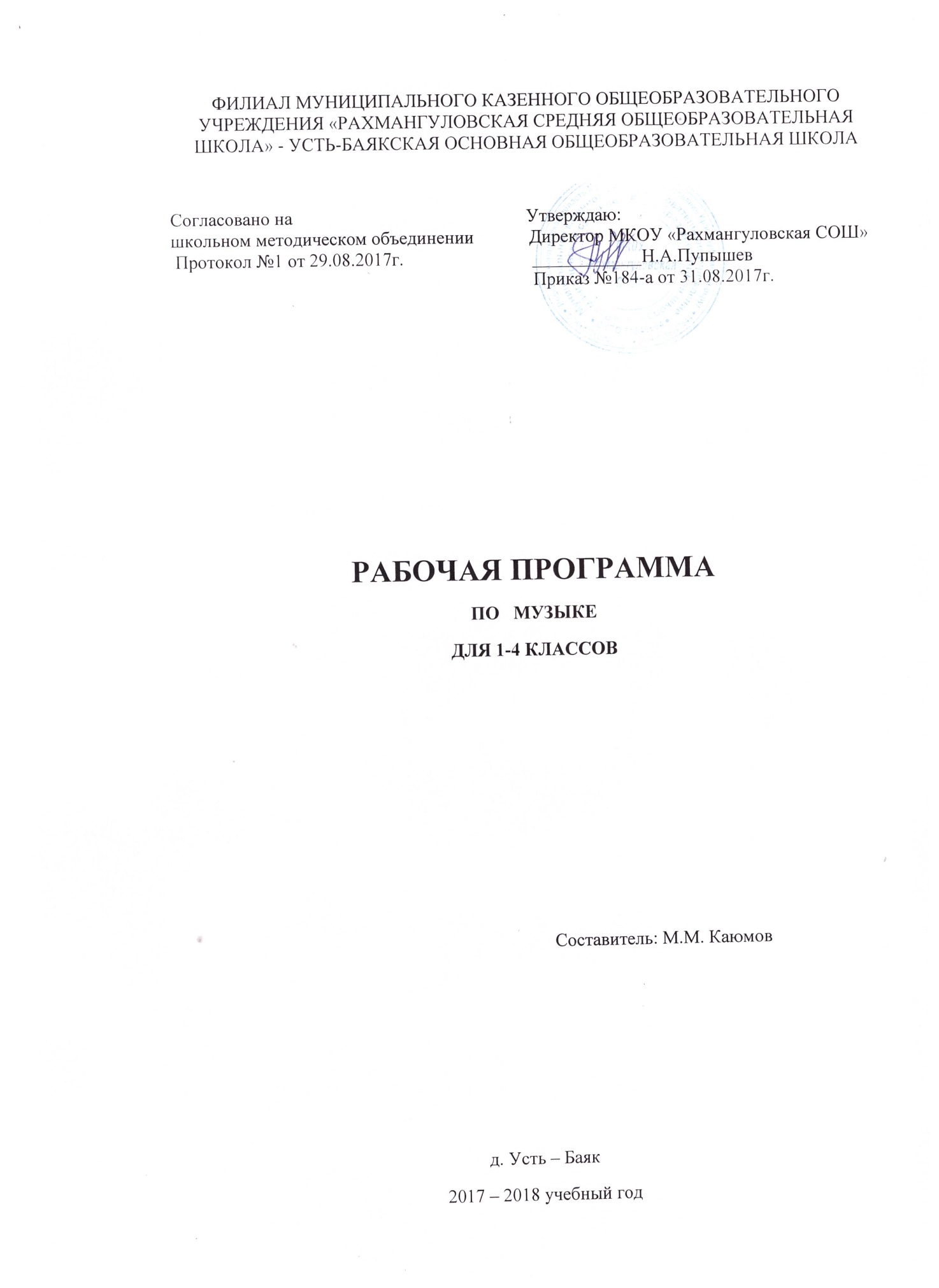 МузыкаНормативные основанияФедеральный закон    от  29.12.2012 г.  № 273-ФЗ  «Об образовании  в Российской Федерации» (в действующей редакции);СанПиН 2.4.2.2883-11 ""Санитарно-эпидемиологические требования к условиям и организации обучения в общеобразовательных учреждениях" (постановление Главного государственного санитарного врача Российской Федерации от 29 июня 2011 г. N 85) зарегистрировано в Минюсте РФ 15 декабря 2011 г., регистрационный N 22637 (в действующей редакции);Федеральный государственный образовательный стандарт начального общего образования (утвержден приказом Минобрнауки России от 6 октября 2009 г. № 373; в ред. приказов от 26 ноября 2010 г. № 1241, от 22 сентября 2011 г. № 2357;          Приказ № 2357 от 22.09.11 г. «О внесении изменений в ФГОС НОО, утвержденный приказом Министерства образования и науки РФ от 06.10.2009 г. № 373;Приказ Министерства образования и науки РФ от 29 декабря 2014 г. N 1643 "О внесении изменений в приказ Министерства образования и науки Российской Федерации от 6 октября 2009 г. N 373 "Об утверждении и введении в действие федерального государственного образовательного стандарта начального общего образования"Приказ Министерства образования РФ «Об утверждении порядка организации и осуществления образовательной деятельности по основным общеобразовательным программам – начального общего, основного общего и среднего общего образования» от 30.08.2013г. №1015, зарегистрировано в Минюсте России 1 октября 2013 г. № 30067;Приказ Министерства образования и науки РФ от 31.12.2015г. №1577 «О внесении изменений в ФГОС НОО, утвержденный приказом Минобрнауки РФ от 06.10.2009г. №373» (регистрационный №40936);Закон Свердловской области от 15 июля 2013 г. N 78-ОЗ "Об образовании в Свердловской области";        Федеральный перечень учебников, рекомендованных Министерством образования и науки Российской Федерации к использованию в образовательном процессе в общеобразовательных учреждениях, на 2014-2015 учебный год, утвержденный приказом Министерства образования и науки Российской федерации от 31.03.2014 приказ № 253.        Устав Муниципального казенного общеобразовательного учреждения «Рахмангуловская средняя общеобразовательная школа»,  утвержден приказом начальника муниципального отдела управления образованием муниципального образования Красноуфимский округ от 28.09.2015г. .№ 621, зарегистрирован в Межрайонной ИФНС России №  2 Свердловской области (внесено в ЕГРЮЛ запись  ГРН 2156615043084). Основная образовательная программа начального общего  образования МКОУ «Рахмангуловская СОШ» (приказ №175 от 31.08.2015г с изменениями) ;Примерные программы по предмету;Календарный учебный график МКОУ «Рахмангуловская СОШ», утвержденный приказом директора  №183   от 31.08.2017г. Положение о рабочих программах МКОУ «Рахмангуловская СОШ» (приказ №163 от 30.08.2014 с изменениями).  Планируемые результаты освоения учебного предмета «Музыка»Личностные результаты:чувство гордости за свою Родину, российский народ и историю России, осознание своей этнической и национальной принадлежности целостный, социально ориентированный взгляд на мир в его органичном единстве и разнообразии природы, культур, народов и религийуважительное отношение к культуре других народов:эстетические потребности, ценности  и чувстваразвиты мотивы учебной деятельности и сформирован личностный смысл учения; навыки сотрудничества с учителем и сверстниками.развиты этические чувства доброжелательности и эмоционально-нравственной отзывчивости, понимания и сопереживания чувствам других людей.Метапредметные результаты: способность принимать и сохранять цели и задачи учебной деятельности, поиска средств ее осуществления. умение планировать, контролировать и оценивать учебные действия в соответствии с поставленной задачей и условием ее реализации; определять наиболее эффективные способы достижения результата.освоены начальные формы познавательной и личностной рефлексии.овладение навыками смыслового чтения текстов различных стилей и жанров в соответствии с целями и задачами; осознанно строить речевое высказывание в соответствии с задачами коммуникации и составлять тексты  в устной и письменной формах.овладение логическими действиями сравнения, анализа, синтеза, обобщения, установления аналогийумение осуществлять информационную, познавательную и практическую деятельность с использованием различных средств информации и коммуникацииПредметные результаты В результате изучения музыки на ступени начального общего образования у обучающихся будут сформированы: основы музыкальной культуры через эмоциональное активное восприятие, развитый художественный вкус, интерес к музыкальному искусству и музыкальной деятельности; воспитаны нравственные и эстетические чувства: любовь к Родине, гордость за достижения отечественного и мирового музыкального искусства, уважение к истории и духовным традициям России, музыкальной культуре её народов; начнут развиваться образное и ассоциативное мышление и воображение, музыкальная память и слух, певческий голос, учебно-творческие способности в различных видах музыкальной деятельности.Обучающиеся научатся:воспринимать музыку и размышлять о ней, открыто и эмоционально выражать своё отношение к искусству, проявлять эстетические и художественные предпочтения, позитивную самооценку, самоуважение, жизненный оптимизм;воплощать музыкальные образы при создании театрализованных и музыкально-пластических композиций, разучивании и исполнении вокально-хоровых произведений, игре на элементарных детских музыкальных инструментах;вставать на позицию другого человека, вести диалог, участвовать в обсуждении значимых для человека явлений жизни и искусства, продуктивно сотрудничать со сверстниками и взрослыми; реализовать собственный творческий потенциал, применяя музыкальные знания и представления о музыкальном искусстве для выполнения учебных и художественно- практических задач;понимать роль музыки в жизни человека, применять полученные знания и приобретённый опыт творческой деятельности при организации содержательного культурного досуга во внеурочной и внешкольной деятельности.1.Музыка в жизни человекаВыпускник научится:воспринимать музыку различных жанров, размышлять о музыкальных произведениях как способе выражения чувств и мыслей человека, эмоционально, эстетически откликаться на искусство, выражая своё отношение к нему в различных видах музыкально-творческой деятельности;ориентироваться в музыкально-поэтическом творчестве, в многообразии музыкального фольклора России, в том числе родного края, сопоставлять различные образцы народнойи профессиональной музыки, ценить отечественные народные музыкальные традиции;воплощать художественно-образное содержание и интонационно-мелодические особенности профессионального и народного творчества (в пении, слове, движении, играх, действах и др.).Выпускник получит возможность научиться:реализовывать творческий потенциал, осуществляя собственные музыкально-исполнительские замыслы в различных видах деятельности;организовывать культурный досуг, самостоятельную музыкально-творческую деятельность, музицировать и использовать ИКТ в музыкальных играх. 2.Основные закономерности музыкального искусстваВыпускник научится:соотносить выразительные и изобразительные интонации, узнавать характерные черты музыкальной речи разных композиторов, воплощать особенности музыки в исполнительской деятельности на основе полученных знаний;наблюдать за процессом и результатом музыкального развития на основе сходства и различий интонаций, тем, образов и распознавать художественный смысл различных формпостроения музыки;общаться и взаимодействовать в процессе ансамблевого, коллективного (хорового и инструментального) воплощения различных художественных образов.Выпускник получит возможность научиться:реализовывать собственные творческие замыслы в различных видах музыкальной деятельности (в пении и интерпретации музыки, игре на детских элементарных музыкальных инструментах, музыкально-пластическом движении и импровизации);использовать систему графических знаков для ориентации в нотном письме при пении простейших мелодий;владеть певческим голосом как инструментом духовного самовыражения и участвовать в коллективной творческой деятельности при воплощении заинтересовавших его музыкальных образов.3. Музыкальная картина мираВыпускник научится:исполнять музыкальные произведения разных форм и жанров (пение, драматизация, музыкально-пластическое движение, инструментальное музицирование, импровизация и др.);определять виды музыки, сопоставлять музыкальные образы в звучании различных музыкальных инструментов, в том числе и современных электронных;оценивать и соотносить содержание и музыкальный язык народного и профессионального музыкального творчества разных стран мира.Выпускник получит возможность научиться:адекватно оценивать явления музыкальной культуры и проявлять инициативу в выборе образцов профессионального и музыкально-поэтического творчества народов мира;оказывать помощь в организации и проведении школьных культурно-массовых мероприятий, представлять широкой публике результаты собственной музыкально-творческой деятельности (пение, инструментальное музицирование, драматизация и др.), собирать музыкальные коллекции (фонотека, видеотека).Содержание курса (135ч)Основное содержание курса представлено следующими содержательными линиями: «Музыка в жизни человека», «Основные закономерности музыкального искусства», « Музыкальная картина мира». Такое построение программы допускает разнообразные варианты структурирования содержания учебников, различное распределение учебного материала и времени для его изучения. В первом классе сокращение часов осуществляется за счёт резерва учебного времени.«Музыка в жизни человека». 35 ч.Истоки возникновения музыки. Рождение музыки как естественное проявление человеческого состояния. Звучание окружающей жизни, природы, настроений, чувств и характера человека.Обобщенное представление об основных образно- эмоциональных сферах музыки и о многообразии музыкальных жанров и стилей. Песня, танец, марш и их разновидности. Песенность, танцевальность, маршевость. Отечественные народные музыкальные традиции. Народное творчество России. Музыкальный и поэтический фольклор: песни, танцы, действа, обряды, скороговорки, загадки, игры- драматизации. Народная и профессиональная музыка. Сочинение отечественных композиторов о Родине. « Основные закономерности музыкального искусства» .66ч.Выразительность и изобразительность в музыке.  Интонация как озвученное состояние, выражение эмоций и мыслей человека.Интонации музыкальные и речевые. Сходство и различие . интонация- источник музыкальной речи. Основные средства музыкальной выразительности ( мелодия, ритм, темп, динамика и др.) Музыкальная речь как способ общения между людьми, ее эмоциональное воздействие. Композитор – исполнитель – слушатель. Особенности музыкальной речи в сочинениях композиторов, ее выразительный смысл. Элементы нотной грамоты.Развитие музыки – сопоставление и столкновение чувств и мыслей человека, музыкальных интонаций, тем, художественных образов.«Музыкальная картина мира».34 ч. Общие представления о музыкальной жизни страны. Детские хоровые и инструментальные коллективы, ансамбли песни и танца. Музыкальные театры. Музыка для детей: радио и телепередачи, видеофильмы, звукозаписи, (CD, DVD).Различные виды музыки: вокальная, инструментальная, сольная, хоровая, оркестровая. Певчие голоса: детские, женские, мужские. Хоры: детский, женский, мужской, смешанный                                                       Календарно-тематическое планирование.                                                                                                     1 класс2 класс                                                       Календарно-тематическое планирование  3 класс4 классПриложение 1.Итоговый тест 1 класс1 полугодиеТема раздела: « Музыка вокруг нас»Найдите лишнее:Три «кита» в музыке – это…а) Песняб) Танецв) Вальсг) МаршВыберите верное утверждение:      а) Композитор – это тот, кто сочиняет музыку.      б) Композитор – это тот, кто играет и поет музыку.      в) Композитор – это тот, кто внимательно слушает  и понимает музыку.      3. Выберите верное утверждение:      а) Исполнитель – это тот, кто сочиняет музыку.      б) Исполнитель – это тот, кто играет и поет музыку.      в) Исполнитель – это тот, кто внимательно слушает  и понимает музыку. Найдите лишнее:Народные инструменты – это…а) флейтаб) гуслив) дудкаСимфонические инструменты – это…а) флейтаб) гуслив) арфаНайдите лишнее:Народные праздники – это…а) Новый годб) Рождествов) 1 сентябряИтоговый тест 2 класс 1 четверть(Программа «Музыка» Е.Д.Критская, Г.П.Сергеева, Т.С.Шмагина)Назовите музыкальный символ России:а) Герб Россииб) Флаг Россиив) Гимн РоссииНазовите авторов-создателей Гимна России:      а) П.Чайковскийб) А.Александров
в) С.Михалков3. Найдите лишнее:Три «кита» в музыке – это…а) Песняб) Танецв) Вальсг) МаршПриведите в соответствие:«Марш деревянных солдатиков»       а) С. Прокофьев«Шествие кузнечиков»                        б) П. ЧайковскийОпределите жанр произведений П.Чайковского:«Нянина сказка»                      а) Марш«Похороны куклы»                  б) Песня«Вальс»                                      в) ТанецИтоговый тест 2 класс 2 четверть(Программа «Музыка» Е.Д.Критская, Г.П.Сергеева, Т.С.Шмагина)Найдите лишнее:Названия колокольных звонов  России:а) Благовестб) Праздничный трезвонв) Громкийг) НабатВыберите верное:Какой колокольный звон призывал людей на пожар или войну?а) Благовестб) Праздничный трезвонв) НабатНазовите Святых земли русской:а) Александр Невскийб) Сергей Прокофьевв) Сергий РадонежскийНазовите композитора, который сочинил кантату «Александр Невский»: а) П.И.Чайковский б) С.С.ПрокофьевНазовите русский народный праздник, одним из обычаев которого было колядование:       а) Новый годб) Рождество ХристовоИтоговый тест 3 класс 1 четверть(Программа «Музыка» Е.Д.Критская, Г.П.Сергеева, Т.С.Шмагина)Оцените утверждение:  Романс – это музыкальное произведение, в котором более глубоко выражены чувства     человека.  а) верно           б) неверноВыберите наиболее точное определение: Кантата – это…а) большое произведение, состоящее из нескольких частей.б) большое произведение, состоящее из нескольких частей, для хора, оркестра.в) произведение для хора и оркестра.     3. Назовите композитора, сочинившего кантату «Александр Невский»:а) П.И.Чайковскийб) С.С.Прокофьевв) М.И.Глинка  Назовите композитора, сочинившего оперу «Иван Сусанин»:а) П.И.Чайковскийб) С.С.Прокофьевв) М.И.Глинка  Назовите композитора, сочинившего «Детский альбом»:а) П.И.Чайковскийб) С.С.Прокофьевв) М.И.Глинкаг) М.П.МусоргскийПриведите в соответствие:а) «С няней»                  1) С.С.Прокофьевб) «Сказочка»                2) П.И.Чайковскийв) «Нянина сказка»       3) М.П.Мусоргский                                                                                        Итоговый тест 3 класс 2 четверть(Программа «Музыка» Е.Д.Критская, Г.П.Сергеева, Т.С.Шмагина)   Назовите один из самых древних жанров русского песенного фольклора, повествующий о важных событиях на Руси:а) песняб) былинав) романсНазовите инструмент, под звучание которого исполняли былины:а) балалайкаб) рожокв) гуслиВыберите правильный ответ:Главной особенностью былин является:а) четкий ритмб) распевНайди лишнее:     Имена первых  певцов-сказителей:а) Садкоб) Баянг) Римский-КорсаковНайдите лишнее:Произведения, которые воспевают образ матери.а) «Аve, Maria”б) «Богородице Дево, радуйся!»в) «Александр Невский»г) Икона «Богоматерь Владимирская»Выберите правильный ответ:Церковный праздник, который отмечает событие – вход Иисуса Христа в Иерусалим – это…а) Масленицаб) Вербное воскресеньев) Пасхаг) РождествоИтоговый тест по музыке 3 класс 3 четверть(Программа «Музыка» Критская Е.Д., Сергеева Г.П., Шмагина Т.С.)В какой опере русского композитора  звучит сцена « Прощание с масленицей»?а) «Руслан и Людмила»б) «Снегурочка»в) «Орфей и Эвридика»Приведите в соответствие:       1) Опера «Снегурочка»                       а) П.И.Чайковский                                  2) Балет «Спящая красавица»             б) К.В.Глюк       3) Опера «Руслан и Людмила»           в) Н.А.Римский-Корсаков       4) Опера «Орфей и Эвридика»           г) М.И.ГлинкаВерно ли следующее утверждение?Увертюра – это спектакль, в котором актеры поют.а) Верноб) НеверноВыберите жанр, который по-другому называют «музыкальное состязание»:а) симфонияб) концертНазовите инструмент, на котором исполнял Николо Паганини: а) скрипкаб) флейтав) фортепианоПриведите в соответствие:1) скрипка                 а) духовой инструмент2) флейта                  б) струнный инструмент                                   в) струнно-смычковый инструментПриведите в соответствие:Опера                               а) Спектакль, в котором актеры только танцуютБалет                                б) Спектакль, в котором актеры поют, танцуют, говорятМюзикл                            в) Спектакль, в котором актеры только поютИтоговый тест по музыке 3 класс 4 четверть(Программа «Музыка» Критская Е.Д., Сергеева Г.П., Шмагина Т.С.)Приведите в соответствие:       1) Концерт №1 для фортепиано с оркестром        а) П.И.Чайковский                                  2) «Героическая» симфония                                   б) Э.Григ       3) Сюита «Пер Гюнт»                                              в) Л.БетховенВыберите наиболее точное определение:Сюита – это …а) большое музыкальное произведение,б) большое музыкальное произведение, которое состоит из нескольких контрастных между собой частей,       в) большое музыкальное произведение, которое состоит из нескольких частей.Найди лишнее:В произведение «Пер Гюнт» входят следующие части:а) «Утро»б) «В пещере горного короля»в) «Балет невылупившихся птенцов»г) «Танец Анитры»д) «Смерть Озе»Найди лишнее:      Произведения Л.Бетховена – это…«Лунная соната»«Спящая красавица»«Героическая симфония»Приведите в соответствие: «Рассвет на Москве-реке»     а) В.Моцарт«Шествие солнца»                   б) М.Мусоргский«Симфония №40»                    в) С.ПрокофьевОцените утверждение:Джаз – это музыкальное направление XX века, особенностью которого являются острый ритм и импровизация.а) верноб) неверноИтоговый тест по музыке(Программа «Музыка» Е.Д.Критская)4 класс 1 четверть1. Приведите в соответствие:а) народная музыка                     1) «Концерт №3»б) профессиональная музыка     2) «Ты река ли, моя реченька»                                                3) «Солдатушки, бравы ребятушки»                                                4) Кантата «Александр Невский»2. Приведите в соответствие:а) солдатская                       1) «Ты река ли, моя реченька»б) хороводная                      2) «Солдатушки, бравы ребятушки»в) игровая                            3) «А мы просо сеяли»г) лирическая                      4) «Милый мой хоровод»Назовите композитора, которого называют музыкальным сказочником:а) П.И.Чайковскийб) Н.А.Римский – Корсаковв) М.И.ГлинкаОцените утверждение: Стихотворение «Осенняя пора» А.С.Пушкина и произведение «Осенняя песнь»    П.И.Чайковского – это лирические произведения  а) верно           б) неверно Приведите в соответствие:а) П.И.Чайковский                1) «Осенняя песнь»б) Н.А.Римский – Корсаков  2) «Венецианская ночь»в) М.И.Глинка                        3) «Три чуда»Итоговый тест по музыке (Программа «Музыка» Е.Д.Критская)4 класс 2 четверть1. Выберите правильные ответы:В оркестр русских народных инструментов входят:а) скрипкаб) бубенв) виолончельг) балалайкад) домрае) барабанж) баянз) гуслии) флейта    2.Приведите в соответствие:       а) Струнные инструменты                   1) рожок       б) Ударные инструменты                     2) бубен       в) Духовые                                             3) гусли    3. Найдите лишнее:       Жанры народных песен:     а) Колыбельные     б) Игровые     в) Плясовые     г) Хороводные     д) Спокойные     е) Трудовые     ж) Обрядовые   4.Найдите лишнее:     Струнно-смычковые инструменты:     а) Скрипка    б) Альт    в) Арфа    г) Виолончель    д) Контрабас  5. Приведите в соответствие:  а) С.В.Рахманинов                       1) «Старый замок»  б) М.П.Мусоргский                      2) «Полонез»  в) Ф.Шопен                                   3) «Сирень» 6. Оцените утверждение:  Романс – это музыкальное произведение, в котором более глубоко выражены чувства     человека.  а) верно           б) неверно   Тест по музыке 4 класс 3 четверть(программа «Музыка» Критская Е.Д., Сергеева Г.П., Шмагина Т.С.)Назовите композитора, написавшего оперу «Иван Сусанин»:а) Н.А.Римский-Корсаковб) М.И.Глинкав) П.И.ЧайковскийОцените утверждение:       Музыка в народном стиле – это композиторская музыка,  похожая на народную музыку.а) Верноб) НеверноНазовите композитора балета «Петрушка»:а) М.И.Глинкаб) П.И.Чайковскийв) И.Ф.СтравинскийНайдите лишнее:В музыкальном театре показывают следующие спектакли:а) операб) балетв) этюдг) опереттад) мюзиклПриведите в соответствие:1) Опера           а) актеры только танцуют2) Балет             б) актеры поют, танцуют, говорят, только комедия3) Оперетта       в) актеры поют, танцуют, говорят, комедия и драма 4) Мюзикл         г) актеры только поютТест по музыке 4 класс4 четверть(Программа Е.Д.Критской, Г.П.Сергеевой, Т.С.Шмагиной)Какой праздник называют «Светлым праздником»?а) Троицаб) Пасхав) Рождество Христовог) МасленицаНазовите произведение русского композитора, в  котором передается звучание колокольного звона «Праздничный трезвон»а) С.В.Рахманинов «Светлый праздник»б) А.П.Бородин «Богатырская симфония»в) М.П.Мусоргский «Рассвет на Москве-реке»3. Назовите народный праздник  поклонения  матушке-природе:а) Масленицаб) Троицав) Пасхаг) Ивана Купала4. Выберите композитора, которого по-другому называют «музыкальным сказочником»а) П.И.Чайковскийб) М.П.Мусоргский      в) Н.А.Римский-Корсаков      г) М.И.ГлинкаНайди лишнее:Произведения Н.А.Римского-Корсакова – это…а) «Рассвет на Москве-реке»б) «В пещере горного короля»в) «Шехеразада»г) «Садко»д) «Снегурочка»е) «Сказка о царе Салтане»Приведите в соответствие:       1) сюита для двух фортепиано «Светлый праздник»        а) Н.А.Римский-Корсаков       2) сюита «Шехеразада»                                                         б) М.П.Мусоргский       3) симфоническая картина «Рассвет на Москве-реке»       в) С.В.Рахманинов№ урокаДатаДатаТема урокаТип урокаКол-во часЭлемент содержанияХарактеристика деятельности учащихся№ урокапланфактТема урокаТип урокаКол-во часЭлемент содержанияХарактеристика деятельности учащихсяТема полугодия первого: «Музыка вокруг нас». 16 час.Тема полугодия первого: «Музыка вокруг нас». 16 час.Тема полугодия первого: «Музыка вокруг нас». 16 час.Тема полугодия первого: «Музыка вокруг нас». 16 час.Тема полугодия первого: «Музыка вокруг нас». 16 час.Тема полугодия первого: «Музыка вокруг нас». 16 час.Тема полугодия первого: «Музыка вокруг нас». 16 час.1.1. Роль музыки в повседневной жизни человека. 9 час.1.1. Роль музыки в повседневной жизни человека. 9 час.1.1. Роль музыки в повседневной жизни человека. 9 час.1.1. Роль музыки в повседневной жизни человека. 9 час.1.1. Роль музыки в повседневной жизни человека. 9 час.1.1. Роль музыки в повседневной жизни человека. 9 час.1.1. Роль музыки в повседневной жизни человека. 9 час.1.«И Муза вечная со мной!»Урок изучения и первичного закрепления новых знаний.                                    (Урок-путешествие)1Истоки возникновения музыки, рождение музыки как естественное проявление человеческого состояния.Муза – волшебница, добрая фея, раскрывающая перед школьниками чудесный мир звуков, которыми наполнено все вокруг. Композитор – исполнитель – слушатель. П.И.Чайковский «Па-де-де» из балета «Щелкунчик»Д.Кабалевский  «Песня о школе».И.Якушенко «Пестрая песенка».        Оборудование:           МР3-диски, фрагменты мультфильмов.Наблюдать за музыкой в жизни ребёнка.                                                                                   Различать настроения, чувства и характер человека, выраженные в музыке.                                                                                                              Проявлять эмоциональную отзывчивость, личностное отношение при восприятии и исполнении музыкальных произведений. Применять словарь эмоций.                                                                                                Исполнять песни, играть на детских элементарных музыкальных инструментах.                                                                                                   Сравнивать музыкальные и речевые интонации, определять их сходство и различие.                                                                                                        Осуществлять первые опыты импровизации и сочинения в пении, игре, пластике.                                                                                                            Инсценировать песни, пьесы программного содержания, народные сказки.Участвовать в совместной деятельности при воплощении различных музыкальных образов.                                                                                     Знакомиться с элементами нотной записи.                                                      Выявлять сходство и различие музыкальных и живописных образов.          Подбирать стихи и рассказы, соответствующие настроению музыкальных пьес и песен.                                                                                  Моделировать в графическом рисунке особенности песни, танца, марша.2Хоровод муз. Комбинированный урок. (Урок- экскурсия)1Музыкальная речь как способ общения между людьми, ее эмоциональное воздействие на слушателей. Звучание окружающей жизни, природы, настроений, чувств и характера человека. Знакомство  с  понятием   “хор”,  “хоровод”,  с  музыкой,  которая  в  самых  различных  жизненных  обстоятельствах   становится  частью жизни. Праздничный  день. Все  поют,  танцуют,  веселятся.  Разве можно  в  такой  день  обойтись  без  музыки?  Хоровод- древнейший  вид  искусства,   который  есть  у  каждого  народа.  Сходство  и  различие  русского  хоровода, греческого  сиртаки,  молдавской  хоры. Характерные  особенности  песен  и  танцев  разных   народов  мира.  Колыбельная   песня – это  музыка, которая становится   частью  жизни.  р.н.п. «Во поле береза стояла».   греческий танец «Сиртаки»молдавская хороводная песня-пляска «Хора».                                                          Оборудование: МР3-диски, рисунки детейНаблюдать за музыкой в жизни ребёнка.                                                                                   Различать настроения, чувства и характер человека, выраженные в музыке.                                                                                                              Проявлять эмоциональную отзывчивость, личностное отношение при восприятии и исполнении музыкальных произведений. Применять словарь эмоций.                                                                                                Исполнять песни, играть на детских элементарных музыкальных инструментах.                                                                                                   Сравнивать музыкальные и речевые интонации, определять их сходство и различие.                                                                                                        Осуществлять первые опыты импровизации и сочинения в пении, игре, пластике.                                                                                                            Инсценировать песни, пьесы программного содержания, народные сказки.Участвовать в совместной деятельности при воплощении различных музыкальных образов.                                                                                     Знакомиться с элементами нотной записи.                                                      Выявлять сходство и различие музыкальных и живописных образов.          Подбирать стихи и рассказы, соответствующие настроению музыкальных пьес и песен.                                                                                  Моделировать в графическом рисунке особенности песни, танца, марша.3Повсюду музыка слышна.Комбинированный урок. (Урок -  игра)1Звучание окружающей жизни, природы, настроений, чувств и характера человека. Истоки возникновения музыки.Музыка и ее роль в повседневной жизни человека. Показать, что каждое жизненное обстоятельство находит отклик в музыке. Знакомство с народными  песенками-попевками. Определение  характера,  настроения  песенок,  жанровой  основы. Ролевая игра «Играем в композитора»,Сочинение мелодии и исполнение песен-попевок.                  Оборудование: фортепиано, металлофон.Наблюдать за музыкой в жизни ребёнка.                                                                                   Различать настроения, чувства и характер человека, выраженные в музыке.                                                                                                              Проявлять эмоциональную отзывчивость, личностное отношение при восприятии и исполнении музыкальных произведений. Применять словарь эмоций.                                                                                                Исполнять песни, играть на детских элементарных музыкальных инструментах.                                                                                                   Сравнивать музыкальные и речевые интонации, определять их сходство и различие.                                                                                                        Осуществлять первые опыты импровизации и сочинения в пении, игре, пластике.                                                                                                            Инсценировать песни, пьесы программного содержания, народные сказки.Участвовать в совместной деятельности при воплощении различных музыкальных образов.                                                                                     Знакомиться с элементами нотной записи.                                                      Выявлять сходство и различие музыкальных и живописных образов.          Подбирать стихи и рассказы, соответствующие настроению музыкальных пьес и песен.                                                                                  Моделировать в графическом рисунке особенности песни, танца, марша.4Душа музыки – мелодия. Урок обобщения и систематизации знаний.(Урок-путешествие)1Песня, танец, марш. Основные средства музыкальной выразительности (мелодия).Мелодия – главная мысль любого музыкального сочинения, его лицо, его суть, его душа.Опираясь  на  простые  жанры – песню,  танец,  марш  выявить  их  характерные особенности.  В   марше - поступь,  интонации  и  ритмы   шага,  движение. Песня-напевность,  широкое  дыхание,  плавность   линий  мелодического  рисунка.  Танец-движение  и  ритм,  плавность  и  закругленность  мелодии,  узнаваемый  трехдольный  размер   в  вальсе,  подвижность,  четкие  акценты,  короткие  “шаги”  в  польке.  В  песне учащиеся  играют  на  воображаемой  скрипке.  В  марше  пальчики- “солдатики”  маршируют  на  столе,  играют  на  воображаемом  барабане.  В  вальсе  учащиеся  изображают  мягкие  покачивания  корпуса.    Оборудование: МР3-диски: П.Чайковский «Сладкая греза», «Вальс», «Марш деревянных солдатиков». Наблюдать за музыкой в жизни ребёнка.                                                                                   Различать настроения, чувства и характер человека, выраженные в музыке.                                                                                                              Проявлять эмоциональную отзывчивость, личностное отношение при восприятии и исполнении музыкальных произведений. Применять словарь эмоций.                                                                                                Исполнять песни, играть на детских элементарных музыкальных инструментах.                                                                                                   Сравнивать музыкальные и речевые интонации, определять их сходство и различие.                                                                                                        Осуществлять первые опыты импровизации и сочинения в пении, игре, пластике.                                                                                                            Инсценировать песни, пьесы программного содержания, народные сказки.Участвовать в совместной деятельности при воплощении различных музыкальных образов.                                                                                     Знакомиться с элементами нотной записи.                                                      Выявлять сходство и различие музыкальных и живописных образов.          Подбирать стихи и рассказы, соответствующие настроению музыкальных пьес и песен.                                                                                  Моделировать в графическом рисунке особенности песни, танца, марша.5Музыка осени.Комбинированный урок1   Интонационно-образная природа музыкального искусства. Выразительность и изобразительность в музыке.Связать жизненные впечатления школьников об осени с художественными образами поэзии, рисунками художника, музыкальными произведениями П.И.Чайковского и Г.В.Свиридова, детскими песнями. Звучание музыки в окружающей жизни и внутри самого человека. Куплетная  форма  песен.П.И.Чайковский «Осенняя песнь»Г.Свиридов «Осень»В.Павленко «Капельки»Т.Потапенко «Скворушка прощается»                  Оборудование: МР3-диски, иллюстрации.Наблюдать за музыкой в жизни ребёнка.                                                                                   Различать настроения, чувства и характер человека, выраженные в музыке.                                                                                                              Проявлять эмоциональную отзывчивость, личностное отношение при восприятии и исполнении музыкальных произведений. Применять словарь эмоций.                                                                                                Исполнять песни, играть на детских элементарных музыкальных инструментах.                                                                                                   Сравнивать музыкальные и речевые интонации, определять их сходство и различие.                                                                                                        Осуществлять первые опыты импровизации и сочинения в пении, игре, пластике.                                                                                                            Инсценировать песни, пьесы программного содержания, народные сказки.Участвовать в совместной деятельности при воплощении различных музыкальных образов.                                                                                     Знакомиться с элементами нотной записи.                                                      Выявлять сходство и различие музыкальных и живописных образов.          Подбирать стихи и рассказы, соответствующие настроению музыкальных пьес и песен.                                                                                  Моделировать в графическом рисунке особенности песни, танца, марша.6Музыка осени. Сочини мелодию.Урок закрепления нового материала. 1Интонации музыкальные и речевые. Сходство и различие. Региональные музыкально – поэтические традиции.Развитие темы природы в музыке. Овладение элементами алгоритма сочинения мелодии. Вокальные импровизации детей. Ролевая игра «Играем в композитора». Понятия «мелодия» и «аккомпанемент».Тема природы в музыке. Ролевая игра «Играем в композитора».                                                      Оборудование: репродукции картин русских художников, МР-3-диски. Наблюдать за музыкой в жизни ребёнка.                                                                                   Различать настроения, чувства и характер человека, выраженные в музыке.                                                                                                              Проявлять эмоциональную отзывчивость, личностное отношение при восприятии и исполнении музыкальных произведений. Применять словарь эмоций.                                                                                                Исполнять песни, играть на детских элементарных музыкальных инструментах.                                                                                                   Сравнивать музыкальные и речевые интонации, определять их сходство и различие.                                                                                                        Осуществлять первые опыты импровизации и сочинения в пении, игре, пластике.                                                                                                            Инсценировать песни, пьесы программного содержания, народные сказки.Участвовать в совместной деятельности при воплощении различных музыкальных образов.                                                                                     Знакомиться с элементами нотной записи.                                                      Выявлять сходство и различие музыкальных и живописных образов.          Подбирать стихи и рассказы, соответствующие настроению музыкальных пьес и песен.                                                                                  Моделировать в графическом рисунке особенности песни, танца, марша.7«Азбука, азбука каждому нужна…»Урок изучения и первичного закрепления новых знаний.1Нотная грамота как способ фиксации музыкальной речи. Элементы нотной грамоты. Система графических знаков для записи музыки.Роль музыки в отражении различных явлений жизни, в том числе и школьной. Увлекательное путешествие в школьную страну и музыкальную грамоту.Д.Кабалевский «Песня о школе»А. Островский «Азбука»                                     Оборудование: МР3-диски, литературный материал.Наблюдать за музыкой в жизни ребёнка.                                                                                   Различать настроения, чувства и характер человека, выраженные в музыке.                                                                                                              Проявлять эмоциональную отзывчивость, личностное отношение при восприятии и исполнении музыкальных произведений. Применять словарь эмоций.                                                                                                Исполнять песни, играть на детских элементарных музыкальных инструментах.                                                                                                   Сравнивать музыкальные и речевые интонации, определять их сходство и различие.                                                                                                        Осуществлять первые опыты импровизации и сочинения в пении, игре, пластике.                                                                                                            Инсценировать песни, пьесы программного содержания, народные сказки.Участвовать в совместной деятельности при воплощении различных музыкальных образов.                                                                                     Знакомиться с элементами нотной записи.                                                      Выявлять сходство и различие музыкальных и живописных образов.          Подбирать стихи и рассказы, соответствующие настроению музыкальных пьес и песен.                                                                                  Моделировать в графическом рисунке особенности песни, танца, марша.8Музыкальная азбука.Урок изучения и первичного закрепления новых знаний.1Нотная грамота как способ фиксации музыкальной речи. Элементы нотной грамоты. Система графических знаков для записи музыки.Запись нот -  знаков для обозначения музыкальных звуков.Музыкальная азбука – взаимосвязь всех школьных уроков друг с другом. Роль музыки в отражении различных явлений жизни, в том числе и школьной. Увлекательное путешествие в школьную страну и музыкальную грамоту. Элементы музыкальной грамоты: ноты, нотоносец, скрипичный ключ. В. Дроцевич «Семь подружек»«Нотный хоровод»                                                                                                       Оборудование: МР3-диски, наглядный материал.Наблюдать за музыкой в жизни ребёнка.                                                                                   Различать настроения, чувства и характер человека, выраженные в музыке.                                                                                                              Проявлять эмоциональную отзывчивость, личностное отношение при восприятии и исполнении музыкальных произведений. Применять словарь эмоций.                                                                                                Исполнять песни, играть на детских элементарных музыкальных инструментах.                                                                                                   Сравнивать музыкальные и речевые интонации, определять их сходство и различие.                                                                                                        Осуществлять первые опыты импровизации и сочинения в пении, игре, пластике.                                                                                                            Инсценировать песни, пьесы программного содержания, народные сказки.Участвовать в совместной деятельности при воплощении различных музыкальных образов.                                                                                     Знакомиться с элементами нотной записи.                                                      Выявлять сходство и различие музыкальных и живописных образов.          Подбирать стихи и рассказы, соответствующие настроению музыкальных пьес и песен.                                                                                  Моделировать в графическом рисунке особенности песни, танца, марша.9Музыкальные инструменты.Урок  контроля, оценки  и коррекции знаний учащихся.1Музыка и ее роль в повседневной жизни человека. Исполнение песен. Игра «Угадай мелодию» на определение  музыкальных произведений и композиторов, написавших  эти произведения.Оборудование: МР3-диски, презентация.Наблюдать за музыкой в жизни ребёнка.                                                                                   Различать настроения, чувства и характер человека, выраженные в музыке.                                                                                                              Проявлять эмоциональную отзывчивость, личностное отношение при восприятии и исполнении музыкальных произведений. Применять словарь эмоций.                                                                                                Исполнять песни, играть на детских элементарных музыкальных инструментах.                                                                                                   Сравнивать музыкальные и речевые интонации, определять их сходство и различие.                                                                                                        Осуществлять первые опыты импровизации и сочинения в пении, игре, пластике.                                                                                                            Инсценировать песни, пьесы программного содержания, народные сказки.Участвовать в совместной деятельности при воплощении различных музыкальных образов.                                                                                     Знакомиться с элементами нотной записи.                                                      Выявлять сходство и различие музыкальных и живописных образов.          Подбирать стихи и рассказы, соответствующие настроению музыкальных пьес и песен.                                                                                  Моделировать в графическом рисунке особенности песни, танца, марша.                                                       1.2. Мир музыкальных инструментов. 7 час.                                                       1.2. Мир музыкальных инструментов. 7 час.                                                       1.2. Мир музыкальных инструментов. 7 час.                                                       1.2. Мир музыкальных инструментов. 7 час.                                                       1.2. Мир музыкальных инструментов. 7 час.                                                       1.2. Мир музыкальных инструментов. 7 час.Наблюдать за музыкой в жизни ребёнка.                                                                                   Различать настроения, чувства и характер человека, выраженные в музыке.                                                                                                              Проявлять эмоциональную отзывчивость, личностное отношение при восприятии и исполнении музыкальных произведений. Применять словарь эмоций.                                                                                                Исполнять песни, играть на детских элементарных музыкальных инструментах.                                                                                                   Сравнивать музыкальные и речевые интонации, определять их сходство и различие.                                                                                                        Осуществлять первые опыты импровизации и сочинения в пении, игре, пластике.                                                                                                            Инсценировать песни, пьесы программного содержания, народные сказки.Участвовать в совместной деятельности при воплощении различных музыкальных образов.                                                                                     Знакомиться с элементами нотной записи.                                                      Выявлять сходство и различие музыкальных и живописных образов.          Подбирать стихи и рассказы, соответствующие настроению музыкальных пьес и песен.                                                                                  Моделировать в графическом рисунке особенности песни, танца, марша.10Звучащие картины. Урок изучения и закрепления новых знаний.1Народные музыкальные традиции Отечества. Русские народные музыкальные инструменты. Региональные музыкальные традиции.  Музыкальные инструменты русского народа – свирели, дудочки, рожок, гусли. Внешний вид, свой голос, умельцы-исполнители и мастера-изготовители народных инструментов. Знакомство с понятием «тембр». Сходства и различия инструментов разных народов, их тембровая окраска.«Полянка» (свирель),«Во кузнице» (рожок),«Как под яблонькой» (гусли)«Пастушья песенка» (французская народная песня)                                                                     Оборудование: МР3-диски, презентация.Наблюдать за музыкой в жизни ребёнка.                                                                                   Различать настроения, чувства и характер человека, выраженные в музыке.                                                                                                              Проявлять эмоциональную отзывчивость, личностное отношение при восприятии и исполнении музыкальных произведений. Применять словарь эмоций.                                                                                                Исполнять песни, играть на детских элементарных музыкальных инструментах.                                                                                                   Сравнивать музыкальные и речевые интонации, определять их сходство и различие.                                                                                                        Осуществлять первые опыты импровизации и сочинения в пении, игре, пластике.                                                                                                            Инсценировать песни, пьесы программного содержания, народные сказки.Участвовать в совместной деятельности при воплощении различных музыкальных образов.                                                                                     Знакомиться с элементами нотной записи.                                                      Выявлять сходство и различие музыкальных и живописных образов.          Подбирать стихи и рассказы, соответствующие настроению музыкальных пьес и песен.                                                                                  Моделировать в графическом рисунке особенности песни, танца, марша.11«Садко». Из русского былинного сказа.Комбинированный урок1Наблюдение народного творчестваЗнакомство  с  народным  былинным  сказом  “Садко”. Знакомство  с  жанрами  музыки,  их  эмоционально-образным  содержанием,  со  звучанием  народного  инструмента - гуслями. Знакомство с разновидностями народных песен – колыбельные, плясовые. На примере музыки Н.А.Римского-Корсакова дать понятия «композиторская музыка». Д.Локшин «Былинные наигрыши» - (гусли)Н.А.Римский-Корсаков «Заиграйте, мои гусельки», «Колыбельная Волховы» из оперы «Садко»                                               Оборудование: МР3-диски, литературный материал.Наблюдать за музыкой в жизни ребёнка.                                                                                   Различать настроения, чувства и характер человека, выраженные в музыке.                                                                                                              Проявлять эмоциональную отзывчивость, личностное отношение при восприятии и исполнении музыкальных произведений. Применять словарь эмоций.                                                                                                Исполнять песни, играть на детских элементарных музыкальных инструментах.                                                                                                   Сравнивать музыкальные и речевые интонации, определять их сходство и различие.                                                                                                        Осуществлять первые опыты импровизации и сочинения в пении, игре, пластике.                                                                                                            Инсценировать песни, пьесы программного содержания, народные сказки.Участвовать в совместной деятельности при воплощении различных музыкальных образов.                                                                                     Знакомиться с элементами нотной записи.                                                      Выявлять сходство и различие музыкальных и живописных образов.          Подбирать стихи и рассказы, соответствующие настроению музыкальных пьес и песен.                                                                                  Моделировать в графическом рисунке особенности песни, танца, марша.12Разыграй песню. Урок изучения и закрепления новых знаний.1Музыкальные инструменты.Сопоставление звучания народных  инструментов со звучанием профессиональных инструментов: свирель - флейта, гусли – арфа – фортепиано. И.С.Бах «Шутка»К.Глюк «Мелодия» из оперы «Орфей и Эвридика».Л.Бетховен «Пасторальная симфония» (фрагмент)                                                           Оборудование: МР3-диски, иллюстрации.Наблюдать за музыкой в жизни ребёнка.                                                                                   Различать настроения, чувства и характер человека, выраженные в музыке.                                                                                                              Проявлять эмоциональную отзывчивость, личностное отношение при восприятии и исполнении музыкальных произведений. Применять словарь эмоций.                                                                                                Исполнять песни, играть на детских элементарных музыкальных инструментах.                                                                                                   Сравнивать музыкальные и речевые интонации, определять их сходство и различие.                                                                                                        Осуществлять первые опыты импровизации и сочинения в пении, игре, пластике.                                                                                                            Инсценировать песни, пьесы программного содержания, народные сказки.Участвовать в совместной деятельности при воплощении различных музыкальных образов.                                                                                     Знакомиться с элементами нотной записи.                                                      Выявлять сходство и различие музыкальных и живописных образов.          Подбирать стихи и рассказы, соответствующие настроению музыкальных пьес и песен.                                                                                  Моделировать в графическом рисунке особенности песни, танца, марша.13«Пришло Рождество, начинайся торжество».Комбинированный урок.1Музыкальные инструменты. Народная и профессиональная музыка. Расширение художественных впечатлений учащихся, развитие их ассоциативно-образного мышления  на примере репродукций известных произведений живописи, скульптуры  разных эпох. Направление   на  воспитание  у  учащихся  чувство  стиля- на  каких  картинах  “звучит”  народная  музыка, а  каких  - профессиональная, сочиненная  композиторами.К.Кикта «Фрески Софии Киевской»Л.Дакен-«Кукушка»                                Оборудование: МР3-диски,презентация, рисунки детей.Наблюдать за музыкой в жизни ребёнка.                                                                                   Различать настроения, чувства и характер человека, выраженные в музыке.                                                                                                              Проявлять эмоциональную отзывчивость, личностное отношение при восприятии и исполнении музыкальных произведений. Применять словарь эмоций.                                                                                                Исполнять песни, играть на детских элементарных музыкальных инструментах.                                                                                                   Сравнивать музыкальные и речевые интонации, определять их сходство и различие.                                                                                                        Осуществлять первые опыты импровизации и сочинения в пении, игре, пластике.                                                                                                            Инсценировать песни, пьесы программного содержания, народные сказки.Участвовать в совместной деятельности при воплощении различных музыкальных образов.                                                                                     Знакомиться с элементами нотной записи.                                                      Выявлять сходство и различие музыкальных и живописных образов.          Подбирать стихи и рассказы, соответствующие настроению музыкальных пьес и песен.                                                                                  Моделировать в графическом рисунке особенности песни, танца, марша.14Родной обычай старины.Комбинированный урок.1Многозначность музыкальной речи, выразительность и смысл. Постижение общих закономерностей музыки: развитие музыки - движение музыки. Развитие музыки в исполнении.Развитие  умений и навыков выразительного исполнения  детьми песни Л.Книппера «Почему медведь зимой спит». Выявление  этапов  развития  сюжетов.   Подойти  к  осознанному  делению  мелодии  на  фразы,  осмысленному  исполнению  фразировки.  Основы  понимания  развития  музыкиОборудование: МР3-диски, литературный материал.Наблюдать за музыкой в жизни ребёнка.                                                                                   Различать настроения, чувства и характер человека, выраженные в музыке.                                                                                                              Проявлять эмоциональную отзывчивость, личностное отношение при восприятии и исполнении музыкальных произведений. Применять словарь эмоций.                                                                                                Исполнять песни, играть на детских элементарных музыкальных инструментах.                                                                                                   Сравнивать музыкальные и речевые интонации, определять их сходство и различие.                                                                                                        Осуществлять первые опыты импровизации и сочинения в пении, игре, пластике.                                                                                                            Инсценировать песни, пьесы программного содержания, народные сказки.Участвовать в совместной деятельности при воплощении различных музыкальных образов.                                                                                     Знакомиться с элементами нотной записи.                                                      Выявлять сходство и различие музыкальных и живописных образов.          Подбирать стихи и рассказы, соответствующие настроению музыкальных пьес и песен.                                                                                  Моделировать в графическом рисунке особенности песни, танца, марша.15Добрый праздник среди зимы.Урок  контроля, оценки  и коррекции знаний учащихся1Народные музыкальные традиции Отечества. Народное музыкальное творчество разных стран мира.Введение детей в мир духовной жизни людей. Знакомство с религиозными праздниками, традициями, песнями. Знакомство  с  сюжетом  о   рождении  Иисуса  Христа  и  народными  обычаями  празднования  церковного   праздника  - Рождества  Христова. Осознание  образов  рождественских  песен,  народных  песен-колядок.«Тихая ночь» - международный рождественский гимн«Щедрик»- украинская народная колядка«Все идут, спешат на праздник» - колядкаС.Крылов - «Зимняя сказка»                          Оборудование: МР3-диски, репродукции картин.Наблюдать за музыкой в жизни ребёнка.                                                                                   Различать настроения, чувства и характер человека, выраженные в музыке.                                                                                                              Проявлять эмоциональную отзывчивость, личностное отношение при восприятии и исполнении музыкальных произведений. Применять словарь эмоций.                                                                                                Исполнять песни, играть на детских элементарных музыкальных инструментах.                                                                                                   Сравнивать музыкальные и речевые интонации, определять их сходство и различие.                                                                                                        Осуществлять первые опыты импровизации и сочинения в пении, игре, пластике.                                                                                                            Инсценировать песни, пьесы программного содержания, народные сказки.Участвовать в совместной деятельности при воплощении различных музыкальных образов.                                                                                     Знакомиться с элементами нотной записи.                                                      Выявлять сходство и различие музыкальных и живописных образов.          Подбирать стихи и рассказы, соответствующие настроению музыкальных пьес и песен.                                                                                  Моделировать в графическом рисунке особенности песни, танца, марша.16Добрый праздник среди зимы. Итоговый тест за первое полугодие.Комбинированный урок.1Обобщенное представление об основных образно-эмоциональных сферах музыки и о музыкальном жанре – балет.  Урок  посвящен одному из самых любимых праздников детворы – Новый год.  Знакомство  со  сказкой   Т.Гофмана и музыкой  балета  П.И.Чайковского «Щелкунчик»,  который  ведет детей в мир чудес, волшебства,  приятных   неожиданностей. Исполнение песен.П.И.Чайковский  Балет «Щелкунчик»:«Марш»«Вальс снежных хлопьев»«Па- де-де»«Зимняя песенка»А.Бердыщев                 Оборудование: МР3-диски,видео-фрагменты.Наблюдать за музыкой в жизни ребёнка.                                                                                   Различать настроения, чувства и характер человека, выраженные в музыке.                                                                                                              Проявлять эмоциональную отзывчивость, личностное отношение при восприятии и исполнении музыкальных произведений. Применять словарь эмоций.                                                                                                Исполнять песни, играть на детских элементарных музыкальных инструментах.                                                                                                   Сравнивать музыкальные и речевые интонации, определять их сходство и различие.                                                                                                        Осуществлять первые опыты импровизации и сочинения в пении, игре, пластике.                                                                                                            Инсценировать песни, пьесы программного содержания, народные сказки.Участвовать в совместной деятельности при воплощении различных музыкальных образов.                                                                                     Знакомиться с элементами нотной записи.                                                      Выявлять сходство и различие музыкальных и живописных образов.          Подбирать стихи и рассказы, соответствующие настроению музыкальных пьес и песен.                                                                                  Моделировать в графическом рисунке особенности песни, танца, марша.Раздел 2. Музыка и ты. 17 час.Раздел 2. Музыка и ты. 17 час.Раздел 2. Музыка и ты. 17 час.Раздел 2. Музыка и ты. 17 час.Раздел 2. Музыка и ты. 17 час.Раздел 2. Музыка и ты. 17 час.Раздел 2. Музыка и ты. 17 час.2.1.Чувства человека в музыке. 9 час.2.1.Чувства человека в музыке. 9 час.2.1.Чувства человека в музыке. 9 час.2.1.Чувства человека в музыке. 9 час.2.1.Чувства человека в музыке. 9 час.2.1.Чувства человека в музыке. 9 час.2.1.Чувства человека в музыке. 9 час.17Край, в котором ты живешь. Урок изучения и закрепления новых знаний.1Сочинения отечественных композиторов о Родине. Региональные музыкальные традицииСпособность музыки в образной форме передать настроения, чувства, характер человека, его отношение к природе, к жизни. Россия - Родина  моя.  Отношение  к  Родине,  ее  природе,  людям,  культуре,  традициям  и  обычаям.  Идея  патриотического  воспитания.   Понятие  “Родина” - через эмоционально-открытое, позитивно-уважительное  отношение  к  вечным  проблемам жизни и искусства. Родные  места,  родительский дом,  восхищение  красотой  материнства,  поклонение труженикам  и  защитникам  родной  земли. Гордость за  свою  родину. Музыка  о родной  стороне,  утешающая  в  минуты  горя  и  отчаяния,  придававшая  силы  в  дни испытаний  и  трудностей,  вселявшая  в  сердце  человека  веру,  надежду,  любовь…Искусство, будь то музыка, литература, живопись, имеет общую основу – саму жизнь. Однако у каждого вида искусства – свой язык, свои выразительные средства для того, чтобы передать разнообразные жизненные явления, запечатлев их в ярких запоминающихся слушателям, читателям, зрителям художественных образах.В.Степанова «Добрый день»А.Шнитке - «Пастораль»Г.Свиридов – «Пастораль»В.Алексеев «Рощица»А.Бердышев «Приезжайте в тундру»       Оборудование: МР3-диски, иллюстрации, литературный материал.Сравнивать музыкальные произведения разных жанров.                                                                                                                  Исполнять различные по характеру музыкальные сочинения.                                                                    Сравнивать речевые и музыкальные интонации, выявлять их принадлежность к различным жанрам музыки народного и профессионального творчества.                                                                   Импровизировать (вокальная, инструментальная, танцевальная импровизация) в характере основных жанров музыки.                                         Разучивать и исполнять образцы музыкально- поэтического творчества  (скороговорки, хороводы, игры, стихи).                                             Разыгрывать народные песни, участвовать в коллективных играх- драматизациях.                        Подбирать изображения знакомых музыкальных инструментов к соответствующей музыке.                 Воплощать в рисунках полюбившиеся образы из музыкальных произведений.                                      Инсценировать песни, танцы, марши из детских опер и из музыки к кинофильмам.                            Составлять афишу и программу концерта, музыкального спектакля, школьного праздника.18Художник, поэт, композитор.Урок  обобщения и систематизации знаний.1Звучание окружающей жизни, природы, настроений, чувств и характера человека. Рождение музыки как естественное проявление человеческого состояния.   Средства музыкальной выразительности.Искусство, будь то музыка, литература, живопись, имеет общую основу – саму жизнь.   Однако у каждого вида искусства – свой язык, свои выразительные средства  для того, чтобы передать разнообразные жизненные явления, запечатлев их  в  ярких запоминающихся  слушателям, читателям,  зрителям  художественных  образах. Обращение  к  жанру  пейзажа,  зарисовкам  природы  в  разных  видах  искусства.  Музыкальные  пейзажи - это  трепетное  отношение  композиторов  к  увиденной,  “услышанной  сердцем”, очаровавшей  их  природе.  Логическое  продолжение  темы  взаимосвязи  разных  видов  искусства,  обращение  к  жанру  песни  как  единству  музыки  и  слова.И. Кадомцев « Песенка о солнышке, радуге и радости»  И.Никитин «Вот и солнце встает»          Оборудование: МР3-диски, репродукции картин.Сравнивать музыкальные произведения разных жанров.                                                                                                                  Исполнять различные по характеру музыкальные сочинения.                                                                    Сравнивать речевые и музыкальные интонации, выявлять их принадлежность к различным жанрам музыки народного и профессионального творчества.                                                                   Импровизировать (вокальная, инструментальная, танцевальная импровизация) в характере основных жанров музыки.                                         Разучивать и исполнять образцы музыкально- поэтического творчества  (скороговорки, хороводы, игры, стихи).                                             Разыгрывать народные песни, участвовать в коллективных играх- драматизациях.                        Подбирать изображения знакомых музыкальных инструментов к соответствующей музыке.                 Воплощать в рисунках полюбившиеся образы из музыкальных произведений.                                      Инсценировать песни, танцы, марши из детских опер и из музыки к кинофильмам.                            Составлять афишу и программу концерта, музыкального спектакля, школьного праздника.19Музыка утра.1Интонационно – образная природа музыкального искусства. Выразительность и изобразительность в музыке. Рассказ музыки о жизни природы. Значение принципа сходства и различия как ведущего в организации восприятия музыки детьми. Контраст  музыкальных  произведений,  которые  рисуют  картину утра. У  музыки  есть удивительное  свойство- без  слов  передавать  чувства,   мысли,  характер  человека, состояние  природы.  Характер  музыки  особенно  отчетливо  выявляется  именно  при сопоставлении  пьес. Э.Григ «Утро»П.Чайковский «Зимнее утро»В.Симонов «Утро в лесу»                           Оборудование: МР3-диски, рисунки детей, иллюстрации.Сравнивать музыкальные произведения разных жанров.                                                                                                                  Исполнять различные по характеру музыкальные сочинения.                                                                    Сравнивать речевые и музыкальные интонации, выявлять их принадлежность к различным жанрам музыки народного и профессионального творчества.                                                                   Импровизировать (вокальная, инструментальная, танцевальная импровизация) в характере основных жанров музыки.                                         Разучивать и исполнять образцы музыкально- поэтического творчества  (скороговорки, хороводы, игры, стихи).                                             Разыгрывать народные песни, участвовать в коллективных играх- драматизациях.                        Подбирать изображения знакомых музыкальных инструментов к соответствующей музыке.                 Воплощать в рисунках полюбившиеся образы из музыкальных произведений.                                      Инсценировать песни, танцы, марши из детских опер и из музыки к кинофильмам.                            Составлять афишу и программу концерта, музыкального спектакля, школьного праздника.20Музыка вечера.Комбинированный урок.1Интонация как внутреннее озвученное состояние, выражение эмоций и отражение мыслей. Интонация – источник элементов музыкальной речи.Вхождение  в  тему  через  жанр - колыбельной  песни. Особенности   колыбельной музыки.  Особенность  вокальной  и  инструментальной  музыки  вечера  (характер, напевность, настроение). Исполнение  мелодии  с  помощью  пластического  интонирования:  имитирование  мелодии  на  воображаемой  скрипке.  Обозначение   динамики,  темпа,  которые  подчеркивают   характер  и  настроение  музыки.В. Гаврилин  «Вечерняя музыка»С.Прокофьев «Ходит месяц над лугами»Е. Крылатов  «Колыбельная Умки»В.Салманов «Вечер»                            Оборудование:  МР3-диски, рисунки детей, иллюстрации.Сравнивать музыкальные произведения разных жанров.                                                                                                                  Исполнять различные по характеру музыкальные сочинения.                                                                    Сравнивать речевые и музыкальные интонации, выявлять их принадлежность к различным жанрам музыки народного и профессионального творчества.                                                                   Импровизировать (вокальная, инструментальная, танцевальная импровизация) в характере основных жанров музыки.                                         Разучивать и исполнять образцы музыкально- поэтического творчества  (скороговорки, хороводы, игры, стихи).                                             Разыгрывать народные песни, участвовать в коллективных играх- драматизациях.                        Подбирать изображения знакомых музыкальных инструментов к соответствующей музыке.                 Воплощать в рисунках полюбившиеся образы из музыкальных произведений.                                      Инсценировать песни, танцы, марши из детских опер и из музыки к кинофильмам.                            Составлять афишу и программу концерта, музыкального спектакля, школьного праздника.21Музыкальные портреты. Урок изучения и закрепления новых знаний.1Выразительность и изобразительность в музыке. Интонации музыкальные и речевые. Сходство и различие. Сходство и различие музыки и разговорной речи на примере вокальной миниатюры «Болтунья» С.Прокофьева на стихи А.Барто. Интонационно-осмысленное воспроизведение различных музыкальных образов. Тайна  замысла композитора  в  названии  музыкального произведения.  Отношение  авторов  произведений  поэтов  и  композиторов  к  главным  героям  музыкальных  портретов.В.Моцарт « Менуэт»С.Прокофьев «Болтунья»                            Оборудование: МР3-диски, иллюстрации, смайлики.Сравнивать музыкальные произведения разных жанров.                                                                                                                  Исполнять различные по характеру музыкальные сочинения.                                                                    Сравнивать речевые и музыкальные интонации, выявлять их принадлежность к различным жанрам музыки народного и профессионального творчества.                                                                   Импровизировать (вокальная, инструментальная, танцевальная импровизация) в характере основных жанров музыки.                                         Разучивать и исполнять образцы музыкально- поэтического творчества  (скороговорки, хороводы, игры, стихи).                                             Разыгрывать народные песни, участвовать в коллективных играх- драматизациях.                        Подбирать изображения знакомых музыкальных инструментов к соответствующей музыке.                 Воплощать в рисунках полюбившиеся образы из музыкальных произведений.                                      Инсценировать песни, танцы, марши из детских опер и из музыки к кинофильмам.                            Составлять афишу и программу концерта, музыкального спектакля, школьного праздника.22Разыграй сказку. «Баба Яга» - русская народная сказка.Комбинированный урок.1Наблюдение народного творчества. Музыкальный и поэтический фольклор России: игры – драматизации. Развитие музыки в исполнении.Знакомство  со  сказкой  и  народной   игрой  “Баба-Яга”. Встреча  с  образами  русского  народного  фольклора.  П.Чайковский «Баба Яга»« Баба – Яга» - детская песенка                Оборудование: МР3-диски, литературный материал, презентация.Сравнивать музыкальные произведения разных жанров.                                                                                                                  Исполнять различные по характеру музыкальные сочинения.                                                                    Сравнивать речевые и музыкальные интонации, выявлять их принадлежность к различным жанрам музыки народного и профессионального творчества.                                                                   Импровизировать (вокальная, инструментальная, танцевальная импровизация) в характере основных жанров музыки.                                         Разучивать и исполнять образцы музыкально- поэтического творчества  (скороговорки, хороводы, игры, стихи).                                             Разыгрывать народные песни, участвовать в коллективных играх- драматизациях.                        Подбирать изображения знакомых музыкальных инструментов к соответствующей музыке.                 Воплощать в рисунках полюбившиеся образы из музыкальных произведений.                                      Инсценировать песни, танцы, марши из детских опер и из музыки к кинофильмам.                            Составлять афишу и программу концерта, музыкального спектакля, школьного праздника.23У каждого свой музыкальный инструмент.Комбинированный урок.1Обобщенное представление исторического прошлого в музыкальных образах.Тема защиты Отечества. Подвиги народа в произведениях художников, поэтов, композиторов. Память и памятник  -  общность  в  родственных  словах. Память  о  полководцах,  русских  воинах, солдатах,  о  событиях  трудных  дней  испытаний  и  тревог,  сохраняющихся  в  народных    песнях,  образах,  созданными  композиторами. Музыкальные  памятники  защитникам  Отечества.А.Бородин «Богатырская симфония»«Солдатушки, бравы ребятушки» (русская народная песня)   «Учи Суворов»                                 Оборудование:МР3-диски,презентация.                                         Сравнивать музыкальные произведения разных жанров.                                                                                                                  Исполнять различные по характеру музыкальные сочинения.                                                                    Сравнивать речевые и музыкальные интонации, выявлять их принадлежность к различным жанрам музыки народного и профессионального творчества.                                                                   Импровизировать (вокальная, инструментальная, танцевальная импровизация) в характере основных жанров музыки.                                         Разучивать и исполнять образцы музыкально- поэтического творчества  (скороговорки, хороводы, игры, стихи).                                             Разыгрывать народные песни, участвовать в коллективных играх- драматизациях.                        Подбирать изображения знакомых музыкальных инструментов к соответствующей музыке.                 Воплощать в рисунках полюбившиеся образы из музыкальных произведений.                                      Инсценировать песни, танцы, марши из детских опер и из музыки к кинофильмам.                            Составлять афишу и программу концерта, музыкального спектакля, школьного праздника.24Мамин праздник.Комбинированный урок.1Интонация как внутреннее озвученное состояние, выражение эмоций и отражение мыслей. Урок посвящен самому дорогому человеку - маме. Осмысление содержания построено на сопоставлении поэзии и музыки. Весеннее настроение в музыке и произведениях изобразительного искусства. Напевность, кантилена  в  колыбельных  песнях,  которые  могут  передать  чувство  покоя,  нежности,  доброты,  ласкиВ.Моцарт «Колыбельная»И.Дунаевский «Колыбельная»М.Славкин « Праздник бабушек и мам»И.Арсеев «Спасибо.                              Оборудование:МР3-диски, репродукции картин.Сравнивать музыкальные произведения разных жанров.                                                                                                                  Исполнять различные по характеру музыкальные сочинения.                                                                    Сравнивать речевые и музыкальные интонации, выявлять их принадлежность к различным жанрам музыки народного и профессионального творчества.                                                                   Импровизировать (вокальная, инструментальная, танцевальная импровизация) в характере основных жанров музыки.                                         Разучивать и исполнять образцы музыкально- поэтического творчества  (скороговорки, хороводы, игры, стихи).                                             Разыгрывать народные песни, участвовать в коллективных играх- драматизациях.                        Подбирать изображения знакомых музыкальных инструментов к соответствующей музыке.                 Воплощать в рисунках полюбившиеся образы из музыкальных произведений.                                      Инсценировать песни, танцы, марши из детских опер и из музыки к кинофильмам.                            Составлять афишу и программу концерта, музыкального спектакля, школьного праздника.25Музы не молчали. Контрольный  урок.Урок систематизации знаний.1контроль музыкальных впечатлений .Оборудование: МР3-диски, презентация, рисунки детей.Сравнивать музыкальные произведения разных жанров.                                                                                                                  Исполнять различные по характеру музыкальные сочинения.                                                                    Сравнивать речевые и музыкальные интонации, выявлять их принадлежность к различным жанрам музыки народного и профессионального творчества.                                                                   Импровизировать (вокальная, инструментальная, танцевальная импровизация) в характере основных жанров музыки.                                         Разучивать и исполнять образцы музыкально- поэтического творчества  (скороговорки, хороводы, игры, стихи).                                             Разыгрывать народные песни, участвовать в коллективных играх- драматизациях.                        Подбирать изображения знакомых музыкальных инструментов к соответствующей музыке.                 Воплощать в рисунках полюбившиеся образы из музыкальных произведений.                                      Инсценировать песни, танцы, марши из детских опер и из музыки к кинофильмам.                            Составлять афишу и программу концерта, музыкального спектакля, школьного праздника.                           2.2. Музыкальные образы. 8 час.                           2.2. Музыкальные образы. 8 час.                           2.2. Музыкальные образы. 8 час.                           2.2. Музыкальные образы. 8 час.26Музыкальные инструменты. Урок изучения и закрепления новых знаний1Музыкальные  инструменты. Инструментовка  и  инсценировка    песен.  Игровые  песни,  с  ярко  выраженным  танцевальным   характером. Звучание   народных  музыкальных  инструментов. «У каждого свой музыкальный инструмент»- эстонская народная песня.                Оборудование: МР3-диски, музыкальные инструменты.27Музыкальные инструменты. «Чудесная лютня».Урок изучения и закрепления новых знаний.1Музыкальные  инструменты. Встреча с музыкальными инструментами – арфой и флейтой. Внешний вид, тембр этих инструментов, выразительные возможности. Знакомство  с  внешним  видом,  тембрами,  выразительными  возможностями музыкальных  инструментов  - лютня,  клавеснн.   Сопоставление  звучания  произведений,  исполняемых  на  клавесине  и  фортепиано.  Мастерство   исполнителя-музыканта.И.Бах «Волынка»П.Чайковский « Сладкая греза»Л.Дакен «Кукушка»«Тонкая рябина» - гитараЖ.Рамо - «Тамбурин»- клавесинИ.Конради – «Менуэт» - лютня                   Оборудование: МР3-диски, литературный материал.28Звучащие картины.Урок систематизации знаний.1Музыкальная речь как способ общения между людьми, ее эмоциональное воздействие на слушателей.Знакомство  с  музыкальными  инструментами,  через  алжирскую  сказку  “Чудесная лютня”.  Размышление  о  безграничных возможностях  музыки  в  передаче  чувств,  мыслей  человека,  силе  ее  воздействия.  Обобщенная  характеристика  музыки,  дающая  представление  об  особенностях  русской  народной  протяжной,  лирической песни  разудалой  плясовой.  Выполнение  задания  и выявление  главного  вопроса: какая   музыка  может  помочь  иностранному  гостю  лучше  узнать  другую  страну? Художественный  образ.  Закрепление  представления  о  музыкальных  инструментах  и исполнителях.  Характер  музыки  и  ее  соответствие  настроению картины.                                      Оборудование: МР3-диски, репродукции картин.29 Музыка в цирке.Комбинированный урок.1Обобщенное представление об основных образно-эмоциональных сферах музыки и о многообразии музыкальных жанров. Песня, танец, марш и их разновидности.Цирковое  представление  с  музыкой, которая  создает  праздничное  настроение. Музыка,  которая  звучит   в   цирке, помогает артистам  выполнять  сложные  номера, а  зрителям  подсказывает  появление  тех  или  иных  действующих  лиц  циркового представления. А.Журбин « Добрые слоны»И.Дунаевский « Выходной марш»Д.Кабалевский «Клоуны»О.Юдахина « Слон и скрипочка»                    Оборудование: МР3-диски, видео- фрагменты.30Дом, который звучит.Урок изучения и закрепления новых знаний.1Обобщенное представление об основных образно-эмоциональных сферах музыки и о многообразии музыкальных жанров. Опера, балет. Песенность, танцевальность, маршевость. Музыкальные театры.Музыкальный  театр.  Через  песенность,  танцевальность  и  маршевость  можно совершать  путешествие  в  музыкальные  страны  - оперу  и  балет.  Герои  опер - поют,    герои  балета  - танцуют. Пение  и  танец  объединяет  музыка.  Сюжетами  опер  и балетов  становятся  известные  народные  сказки. В  операх  и  балетах  “встречаются”  песенная,   танцевальная  и  маршевая музыка.Н.Римский-Корсаков  опера «Садко» ( фрагменты)Р.Щедрин балет «Конек-Горбунок» («Золотые рыбки»)                                      Оборудование: МР3-диски,, видео- фрагменты31Опера-сказка.Урок закрепления знаний.1Опера. Песенность, танцевальность, маршевость. Различные виды музыки: вокальная, инструментальная; сольная, хоровая, оркестровая.Детальное  знакомство  с  хорами  из  детских  опер. Персонажи  опер  имеют  свои  яркие  музыкальные  характеристики – мелодии-темы.  Герои  опер  могут  петь по одному - солист  и  вместе – хором  в  сопровождении  фортепиано  или  оркестра. В  операх  могут  быть  эпизоды,  когда  звучит  только  инструментальная музыка.М.Коваль «Волк и семеро козлят»М.Красев-«Муха–цокотуха»                       Оборудование:МР3-диски,литературный материал.32«Ничего на свете лучше нетуКомбинированный урок.1Музыка для детей.Музыка, написанная специально для мультфильмов. Любимые мультфильмы  и музыка,  которая  звучит  повседневно  в  нашей жизни.  Знакомство  с  композиторами- песенниками,  создающими  музыкальные  образы. Г.Гладков «Бременские музыканты»        Оборудование:МР3-диски.рисунки детей.33Заключительный урок. (Урок-концерт.)1Слушание полюбившихся произведений, заполнение афиши, исполнение любимых песен.                                                                Оборудование:МР3-диски, иллюстрации, наглядный материал.№ п/пДата проведенияДата проведенияТема урокаКол- во час.ЭлементсодержанияХарактеристика деятельности учащихся.Характеристика деятельности учащихся.№ п/пПланФактТема урокаКол- во час.ЭлементсодержанияХарактеристика деятельности учащихся.Характеристика деятельности учащихся.1 четверть  (9 часов). Раздел 1: «Россия – Родина моя»(3ч.)1 четверть  (9 часов). Раздел 1: «Россия – Родина моя»(3ч.)1 четверть  (9 часов). Раздел 1: «Россия – Родина моя»(3ч.)1 четверть  (9 часов). Раздел 1: «Россия – Родина моя»(3ч.)1 четверть  (9 часов). Раздел 1: «Россия – Родина моя»(3ч.)1 четверть  (9 часов). Раздел 1: «Россия – Родина моя»(3ч.)1 четверть  (9 часов). Раздел 1: «Россия – Родина моя»(3ч.)1 четверть  (9 часов). Раздел 1: «Россия – Родина моя»(3ч.)1Мелодия.1Интонационно-образная природа музыкального искусства.  Основные средства музыкальной выразительности (мелодия). Песенность как отличительная черта русской музыки.- «Рассвет на Москве – реке» М.Мусоргский.Знать/понимать:  узнавать изученные музыкальные сочинения, называть их авторов.Уметь:  продемонстрировать личностно-окрашенное эмоционально-образное восприятие музыки,  понимание интонационно-образной природы музыкального искусства, взаимосвязи выразительности и изобразительности в музыке.Знать/понимать:  узнавать изученные музыкальные сочинения, называть их авторов.Уметь:  продемонстрировать личностно-окрашенное эмоционально-образное восприятие музыки,  понимание интонационно-образной природы музыкального искусства, взаимосвязи выразительности и изобразительности в музыке.2Здравствуй, Родина моя! Моя Россия.1Сочинения отечественных композиторов о Родине.  Элементы нотной грамоты.  Формы построения музыки (освоение куплетной формы: запев, припев).- «Моя Россия» Г.Струве.- «Здравствуй, Родина моя» Ю.Чичков.Знать/понимать:  изученные музыкальные сочинения, называть их авторов; систему графических знаков для ориентации в нотном письме при пении  простейших мелодий;запев, припев, мелодия, аккомпанемент. Уметь:  эмоционально откликнуться на музыкальное произведение и выразить свое впечатление в пении,  показать определенный уровень развития образного и ассоциативного мышления и воображения, музыкальной памяти и слуха, певческого голоса.Знать/понимать:  изученные музыкальные сочинения, называть их авторов; систему графических знаков для ориентации в нотном письме при пении  простейших мелодий;запев, припев, мелодия, аккомпанемент. Уметь:  эмоционально откликнуться на музыкальное произведение и выразить свое впечатление в пении,  показать определенный уровень развития образного и ассоциативного мышления и воображения, музыкальной памяти и слуха, певческого голоса.3Гимн России1Сочинения отечественных композиторов о Родине - «Гимн России» А.Александров С.Михалков.Знать/понимать: слова и мелодию Гимна России.Уметь:  узнавать изученные музыкальные сочинения, называть их авторов; эмоционально откликаясь на исполнение музыкальных произведений;исполнять музыкальные произведения отдельных форм и жанров (гимн) (пение).                                                                            Раздел 2: «День, полный событий» (6ч.)                                                                            Раздел 2: «День, полный событий» (6ч.)                                                                            Раздел 2: «День, полный событий» (6ч.)                                                                            Раздел 2: «День, полный событий» (6ч.)                                                                            Раздел 2: «День, полный событий» (6ч.)                                                                            Раздел 2: «День, полный событий» (6ч.)                                                                            Раздел 2: «День, полный событий» (6ч.)                                                                            Раздел 2: «День, полный событий» (6ч.)                                                                            Раздел 2: «День, полный событий» (6ч.)                                                                            Раздел 2: «День, полный событий» (6ч.)4Музыкальные инструменты(фортепиано)Музыкальные инструменты(фортепиано)11Музыкальные инструменты (фортепиано). Элементы нотной грамоты.- «Детская музыка» С.Прокофьев- «Детский альбом» П.ЧайковскийЗнать/понимать:  «композитор», «исполнитель», «фортепиано». Уметь: продемонстрировать знания о музыкальных инструментах; проявлять интерес к отдельным группам музыкальных инструментов;5Природа и музыка. Прогулка.Природа и музыка. Прогулка.11Выразительность и изобразительность в музыке. Песенность, танцевальность, маршевость.- «Утро», «Вечер» С.Прокофьев- «Прогулка» С.Прокофьев- «Прогулка» М.МусоргскийЗнать/понимать: изученные музыкальные сочинения, называть их авторов; систему графических знаков для ориентации в нотном письме при пении  простейших мелодий;Уметь: воплощать в звучании голоса или инструмента образы природы и окружающей жизни, продемонстрировать понимание интонационно-образной природы музыкального искусства, взаимосвязи выразительности и изобразительности в музыке, эмоционально откликнуться на музыкальное произведение и выразить свое впечатление в пении, игре или пластике.6Танцы, танцы, танцы…Танцы, танцы, танцы…11Песенность, танцевальность, маршевость. Основные средства музыкальной выразительности (ритм). - «Камаринская», «Вальс», «Полька» П.И.Чайковский.- Тарантелла» С.Прокофьев  - «Начинаем перепляс» С.Соснин Знать/понимать: изученные музыкальные сочинения, называть их авторов.Уметь: продемонстрировать знания о различных видах музыки (определять на слух основные жанры музыки (песня, танец и марш), исполнять музыкальные произведения отдельных форм и жанров (пение, музыкально-пластическое движение). 7Эти разные марши. Звучащие картины.Эти разные марши. Звучащие картины.11Песенность, танцевальность, маршевость. Основные средства музыкальной выразительности (ритм, пульс). Выразительность и изобразительность в музыке. -«Марш деревянных солдатиков».П.Чайковский- «Шествие кузнечиков», «Марш», «Ходит месяц над лугами» С.С.ПрокофьевЗнать/понимать: изученные музыкальные сочинения, называть их авторов; Уметь: исполнять музыкальные произведения отдельных форм и жанров (пение, музыкально-пластическое движение), продемонстрировать понимание интонационно-образной природы музыкального искусства, взаимосвязи выразительности и изобразительности в музыке, многозначности музыкальной речи в ситуации сравнения произведений разных видов искусств, эмоционально откликнуться на музыкальное произведение.8.Расскажи сказку.Контрольные тесты.Расскажи сказку.Контрольные тесты.11Интонации музыкальные и речевые. Их сходство и различие. Региональные музыкально-поэтические традиции: содержание, образная сфера и музыкальный язык. Особенности колыбельной песни народов Севера.- «Нянина сказка».П.Чайковский- «Сказочка» С.Прокофьев-«Мама». П,Чайковский-«Колыбельная медведицы» Е.КрылатовЗнать/понимать: изученные музыкальные сочинения, называть их авторов; Уметь: показать определенный уровень развития образного и ассоциативного мышления и воображения, музыкальной памяти и слуха, певческого голоса; передавать собственные музыкальные впечатления с помощью какого-либо вида музыкально-творческой деятельности,  выступать в роли слушателей,  эмоционально откликаясь на исполнение музыкальных произведений; исполнять музыкальные произведения отдельных форм и жанров (пение, музыкально-пластическое движение, инструментальное музицирование, импровизация).9Колыбельные. Мама.Колыбельные. Мама.11Контроль музыкальных впечатлений второклассников за 1 четверть. Знать/ понимать: изученные музыкальные сочинения, называть их авторов; Уметь: продемонстрировать знания о музыке, охотно участвовать в коллективной творческой деятельности при воплощении различных музыкальных образов; продемонстрировать личностно-окрашенное эмоционально-образное восприятие музыки, увлеченность музыкальными занятиями и музыкально-творческой деятельностью; развитие умений и навыков хорового и ансамблевого пения.                                                   2 четверть (7 часов). Раздел 3: «О России петь – что стремиться в храм».(5ч.)                                                   2 четверть (7 часов). Раздел 3: «О России петь – что стремиться в храм».(5ч.)                                                   2 четверть (7 часов). Раздел 3: «О России петь – что стремиться в храм».(5ч.)                                                   2 четверть (7 часов). Раздел 3: «О России петь – что стремиться в храм».(5ч.)                                                   2 четверть (7 часов). Раздел 3: «О России петь – что стремиться в храм».(5ч.)                                                   2 четверть (7 часов). Раздел 3: «О России петь – что стремиться в храм».(5ч.)                                                   2 четверть (7 часов). Раздел 3: «О России петь – что стремиться в храм».(5ч.)                                                   2 четверть (7 часов). Раздел 3: «О России петь – что стремиться в храм».(5ч.)                                                   2 четверть (7 часов). Раздел 3: «О России петь – что стремиться в храм».(5ч.)10Великий  колокольный звон. Звучащие картины.Великий  колокольный звон. Звучащие картины.11Духовная музыка в творчестве композиторов. Музыка религиозной традиции.-«Великий колокольный звон» М.Мусоргский. - «Праздничный трезвон»Знать/ понимать: изученные музыкальные сочинения, называть их авторов;Уметь:  продемонстрировать понимание интонационно-образной природы музыкального искусства, взаимосвязи выразительности и изобразительности в музыке, многозначности музыкальной речи в ситуации сравнения произведений разных видов искусств; передавать собственные музыкальные впечатления с помощью какого-либо вида музыкально-творческой деятельности,  выступать в роли слушателей,  эмоционально откликаясь на исполнение музыкальных произведений;11Святые земли русской. Князь  Александр  Невский.Святые земли русской. Князь  Александр  Невский.11Народные музыкальные традиции Отечества. Обобщенное представление исторического прошлого в музыкальных образах. Кантата. - Кантата «Александр Невский»  С.Прокофьев - «Песнь об Александре Невском», «Вставайте, люди русские»Знать/ понимать: изученные музыкальные сочинения, называть их авторов;Уметь:  продемонстрировать личностно-окрашенное эмоционально-образное восприятие музыки.12Сергий РадонежскийСергий Радонежский11Народные музыкальные традиции Отечества. Обобщенное представление исторического прошлого в музыкальных образах. Народные песнопения. - «О, преславного чудесе» - напев Оптиной  Пустыни -Народные песнопения о Сергии Радонежском.Знать/ понимать:  религиозные традиции.Уметь:  показать определенный уровень развития образного и ассоциативного мышления и воображения, музыкальной памяти и слуха, певческого голоса (пение а-capella), продемонстрировать знания о различных видах музыки.13Жанр молитвы.Жанр молитвы.11Духовная музыка в творчестве композиторов Многообразие этнокультурных, исторически сложившихся традиций.- «Утренняя молитва»,«В церкви» П.Чайковский.Знать/ понимать: изученные музыкальные сочинения, называть их авторов;Уметь: продемонстрировать понимание интонационно-образной природы музыкального искусства, взаимосвязи выразительности и изобразительности в музыке, продемонстрировать знания о различных видах музыки, музыкальных инструментах.14С Рождеством Христовым! Обобщение.С Рождеством Христовым! Обобщение.11Народные музыкальные традиции Отечества. Праздники Русской православной церкви. Рождество Христово.- «Рождественская песенка» П.Синявский- Рождественские песни: «Добрый тебе вечер».- «Рождественское чудо» , - Тихая ночь.Знать/ понимать: народные музыкальные традиции родного края (праздники и обряды). Уметь: охотно участвовать в коллективной творческой деятельности при воплощении различных музыкальных образов; эмоционально откликнуться на музыкальное произведение и выразить свое впечатление в пении, игре или пластике.                                                                       Раздел 4: «Гори, гори ясно, чтобы не погасло!»(4ч.)                                                                       Раздел 4: «Гори, гори ясно, чтобы не погасло!»(4ч.)                                                                       Раздел 4: «Гори, гори ясно, чтобы не погасло!»(4ч.)                                                                       Раздел 4: «Гори, гори ясно, чтобы не погасло!»(4ч.)                                                                       Раздел 4: «Гори, гори ясно, чтобы не погасло!»(4ч.)                                                                       Раздел 4: «Гори, гори ясно, чтобы не погасло!»(4ч.)                                                                       Раздел 4: «Гори, гори ясно, чтобы не погасло!»(4ч.)                                                                       Раздел 4: «Гори, гори ясно, чтобы не погасло!»(4ч.)                                                                       Раздел 4: «Гори, гори ясно, чтобы не погасло!»(4ч.)15Русские народные инструменты. Плясовые наигрыши.Контрольные тесты.Русские народные инструменты. Плясовые наигрыши.Контрольные тесты.11Народные музыкальные традиции Отечества. Народное и профессиональное музыкальное творчество разных стран мира. Знать/ понимать: образцы музыкального фольклора (народные славянские песнопения),  народные музыкальные традиции родного края (праздники и обряды). Уметь: охотно участвовать в коллективной творческой деятельности при воплощении различных музыкальных образов; эмоционально откликнуться на музыкальное произведение и выразить свое впечатление в пении, игре или пластике.16Разыграй песню.Разыграй песню.11музыкальные впечатления. Уметь: показать определенный уровень развития образного и ассоциативного мышления и воображения, музыкальной памяти и слуха, певческого голоса;исполнять музыкальные произведения отдельных форм и жанров (пение, драматизация, музыкально-пластическое движение, инструментальное музицирование, импровизация и др.), продемонстрировать личностно-окрашенное эмоционально-образное восприятие музыки, увлеченность музыкальными занятиями и музыкально-творческой деятельностью, продемонстрировать знания о различных видах музыки, музыкальных инструментах.3 четверть (10 часов)3 четверть (10 часов)3 четверть (10 часов)3 четверть (10 часов)3 четверть (10 часов)3 четверть (10 часов)3 четверть (10 часов)3 четверть (10 часов)3 четверть (10 часов)17Музыка в народном стиле. Сочини песенку.Музыка в народном стиле. Сочини песенку.11Наблюдение народного творчества. Музыкальные инструменты. Оркестр народных инструментов.- «Калинка» - р.н.п.«Светит месяц» - вариации на тему рус. нар. песни. - «Камаринская» - р.н.пЗнать/понимать: продемонстрировать знания о различных видах музыки, музыкальных инструментах;Уметь: проявлять интерес к отдельным группам музыкальных инструментов; исполнять музыкальные произведения отдельных форм и жанров (инструментальное музицирование, импровизация и др.).18Русские народные праздники: проводы зимы, встреча весны.  Русские народные праздники: проводы зимы, встреча весны.  11Народные музыкальные традиции Отечества. Наблюдение народного творчества. Музыкальный и поэтический фольклор России: песни, танцы, хороводы, игры-драматизации.- Песня – игра;«Бояре, а мы к вам пришли»;- «Выходили красны девицы» - р.н.п. – игра.Знать/понимать: продемонстрировать знания о различных видах музыки, музыкальных инструментах; названия изученных жанров (пляска, хоровод) и форм музыки (куплетная – запев, припев; вариации), образцы музыкального фольклора.Уметь: исполнять музыкальные произведения отдельных форм и жанров (пение, драматизация, музыкально-пластическое движение, инструментальное музицирование, импровизация), охотно участвовать в коллективной творческой деятельности при воплощении различных музыкальных образов.                                                                         Раздел 5: «В музыкальном театре»(5ч.)                                                                         Раздел 5: «В музыкальном театре»(5ч.)                                                                         Раздел 5: «В музыкальном театре»(5ч.)                                                                         Раздел 5: «В музыкальном театре»(5ч.)                                                                         Раздел 5: «В музыкальном театре»(5ч.)                                                                         Раздел 5: «В музыкальном театре»(5ч.)                                                                         Раздел 5: «В музыкальном театре»(5ч.)                                                                         Раздел 5: «В музыкальном театре»(5ч.)                                                                         Раздел 5: «В музыкальном театре»(5ч.)19Сказка будет впереди.Сказка будет впереди.11Народная и профессиональная музыка. Опыты сочинения мелодий на тексты народных песенок, закличек, потешек. - С.Прокофьев «Ходит месяц над лугами».- «Камаринская» - р.н.п.- П.Чайковский «Камаринская», «Мужик на гармонике играет».  Знать/понимать: смысл понятий: композитор, музыка в народном стиле, напев, наигрыш, мотив.Уметь: исполнять музыкальные произведения отдельных форм и жанров (пение, инструментальное музицирование, импровизация), 20Детский музыкальный театр: опера, балет.Детский музыкальный театр: опера, балет.11Народные музыкальные традиции Отечества.  -Масленичные песни,- Весенние заклички.Знать/ понимать: образцы музыкального фольклора,  народные музыкальные традиции родного края (праздники и обряды). Уметь: воплощать в звучании голоса или инструмента образы природы и окружающей жизни, настроения, чувства, характер и мысли человека; исполнять музыкальные произведения отдельных форм и жанров (пение, инструментальное музицирование, импровизация), 21Театр оперы и балета. Волшебная палочка дирижера.11Интонации музыкальные и речевые.- «Песня – спор» Г.ГладковИнтонации музыкальные и речевые.- «Песня – спор» Г.ГладковЗнать/ понимать: узнавать изученные музыкальные сочинения, называть их авторов;Уметь: показать определенный уровень развития образного и ассоциативного мышления и воображения, музыкальной памяти и слуха, певческого голоса.22Опера «Руслан и Людмила». Сцены из оперы.11Обобщенное представление об основных образно-эмоциональных сферах музыки и о многообразии музыкальных жанров. Опера, балет- «Вальс. Полночь» из балета «Золушка» С.Прокофьев.Обобщенное представление об основных образно-эмоциональных сферах музыки и о многообразии музыкальных жанров. Опера, балет- «Вальс. Полночь» из балета «Золушка» С.Прокофьев.Знать/ понимать: названия изучаемых жанров,  смысл понятий – хор, солист, опера, балет, театр; узнавать изученные музыкальные сочинения, называть их авторов;Уметь:  охотно участвовать в коллективной творческой деятельности при воплощении различных музыкальных образов; продемонстрировать знания о различных видах музыки, определять на слух основные жанры (песня, танец, марш).23«Какое чудное мгновенье!» Увертюра. Финал.11 Музыкальные театры. Опера, балет. Симфонический оркестр. Роль дирижера в создании музыкального спектакля. Постижение общих закономерностей музыки: развитие музыки – движение музыки. Увертюра к опере.- Увертюра - заключительный хор из финала оперы «Руслан и Людмила» М.Глинка.-Марш Черномора из оперы «Руслан и Людмила» М.Глинка- сцена из первого действия.-«Марш из оперы «Любовь к трем апельсинам» С.Прокофьев. Музыкальные театры. Опера, балет. Симфонический оркестр. Роль дирижера в создании музыкального спектакля. Постижение общих закономерностей музыки: развитие музыки – движение музыки. Увертюра к опере.- Увертюра - заключительный хор из финала оперы «Руслан и Людмила» М.Глинка.-Марш Черномора из оперы «Руслан и Людмила» М.Глинка- сцена из первого действия.-«Марш из оперы «Любовь к трем апельсинам» С.Прокофьев.Знать/ понимать: продемонстрировать знания о различных видах музыки, музыкальных инструментах; узнавать изученные музыкальные сочинения, называть их авторов; композитор, исполнитель, слушатель, дирижер.Уметь:  определять на слух основные жанры (песня, танец, марш), передавать собственные музыкальные впечатления с помощью какого-либо вида музыкально-творческой деятельности,  выступать в роли слушателя и (дирижера),  эмоционально откликаясь на исполнение музыкальных произведений.                                                               Раздел 6: «В концертном зале».(5 ч.)                                                               Раздел 6: «В концертном зале».(5 ч.)                                                               Раздел 6: «В концертном зале».(5 ч.)                                                               Раздел 6: «В концертном зале».(5 ч.)                                                               Раздел 6: «В концертном зале».(5 ч.)                                                               Раздел 6: «В концертном зале».(5 ч.)                                                               Раздел 6: «В концертном зале».(5 ч.)                                                               Раздел 6: «В концертном зале».(5 ч.)                                                               Раздел 6: «В концертном зале».(5 ч.)                                                               Раздел 6: «В концертном зале».(5 ч.)24Симфоническая сказка (С.Прокофьев «Петя и волк»)11Опера. Музыкальное развитие в сопоставлении и столкновении человеческих чувств, тем, художественных образов.  Детский музыкальный театр.- М. Коваль «Волк и семеро козлят» - операОпера. Музыкальное развитие в сопоставлении и столкновении человеческих чувств, тем, художественных образов.  Детский музыкальный театр.- М. Коваль «Волк и семеро козлят» - операЗнать/ понимать: узнавать изученные музыкальные сочинения, называть их авторов; смысл понятий – солист, хор.Уметь: передавать собственные музыкальные впечатления с помощью какого-либо вида музыкально-творческой деятельности,  выступать в роли слушателей,  эмоционально откликаясь на исполнение музыкальных произведений.25Симфоническая сказка Контрольные тесты.11Музыкальные  инструменты. Музыкальные портреты и образы в симфонической музыке.Основные средства музыкальной выразительности (тембр). - Симфоническая сказка «Петя и волк» С.Прокофьев.Музыкальные  инструменты. Музыкальные портреты и образы в симфонической музыке.Основные средства музыкальной выразительности (тембр). - Симфоническая сказка «Петя и волк» С.Прокофьев.Знать/ понимать: названия изученных произведений и их авторов, смысл понятий – солист, хор, увертюра.Уметь: передавать собственные музыкальные впечатления с помощью какого-либо вида музыкально-творческой деятельности,  выступать в роли слушателей,  эмоционально откликаясь на исполнение музыкальных произведений.25Симфоническая сказка Контрольные тесты.11Музыкальные  инструменты. Музыкальные портреты и образы в симфонической музыке.Основные средства музыкальной выразительности (тембр). - Симфоническая сказка «Петя и волк» С.Прокофьев.Музыкальные  инструменты. Музыкальные портреты и образы в симфонической музыке.Основные средства музыкальной выразительности (тембр). - Симфоническая сказка «Петя и волк» С.Прокофьев.Знать/ понимать: названия изученных произведений и их авторов, смысл понятий – солист, хор, увертюра.Уметь: передавать собственные музыкальные впечатления с помощью какого-либо вида музыкально-творческой деятельности,  выступать в роли слушателей,  эмоционально откликаясь на исполнение музыкальных произведений.26«Картинки с выставки». Музыкальное впечатление.11Музыкальные портреты и образы в симфонической и фортепианной музыке.- М.Мусоргский «Картинки с выставки».- «Песня о картинах» Г.Гладков.Обобщение музыкальных впечатленийМузыкальные портреты и образы в симфонической и фортепианной музыке.- М.Мусоргский «Картинки с выставки».- «Песня о картинах» Г.Гладков.Обобщение музыкальных впечатленийУметь: показать определенный уровень развития образного и ассоциативного мышления и воображения, музыкальной памяти и слуха, певческого голоса;исполнять музыкальные произведения отдельных форм и жанров (пение, драматизация, музыкально-пластическое движение, инструментальное музицирование, импровизация и др.), продемонстрировать личностно-окрашенное эмоционально-образное восприятие музыки, увлеченность музыкальными занятиями и музыкально-творческой деятельностью, продемонстрировать знания о различных видах музыки, музыкальных инструментах.                                                                                       4 четверть (8 часов).                                                                                        4 четверть (8 часов).                                                                                        4 четверть (8 часов).                                                                                        4 четверть (8 часов).                                                                                        4 четверть (8 часов).                                                                                        4 четверть (8 часов).                                                                                        4 четверть (8 часов).                                                                                        4 четверть (8 часов). 27«Звучит нестареющий Моцарт». Симфония №4011Симфонический оркестр. Знакомство учащихся с произведениями великого австрийского композитора В.А.Моцарта.- Увертюра «Свадьба Фигаро», Сифония№40; Моцарт. Знать/понимать: продемонстрировать знания о различных видах музыки, музыкальных инструментах; музыкальные инструменты симфонического оркестра, смысл понятий: партитура, симфоническая сказка, музыкальная  тема, взаимодействие тем.Уметь: передавать собственные музыкальные впечатления с помощью какого-либо вида музыкально-творческой деятельности,  выступать в роли слушателей,  эмоционально откликаясь на исполнение музыкальных произведений.28Увертюра.11Выразительность и изобразительность в музыке. Знать/понимать: названия изученных жанров (сюита) Уметь: продемонстрировать понимание интонационно-образной природы музыкального искусства, взаимосвязи выразительности и изобразительности в музыке.                                               Раздел 7: «Чтоб музыкантом быть, так надобно уменье…»(5ч.)                                               Раздел 7: «Чтоб музыкантом быть, так надобно уменье…»(5ч.)                                               Раздел 7: «Чтоб музыкантом быть, так надобно уменье…»(5ч.)                                               Раздел 7: «Чтоб музыкантом быть, так надобно уменье…»(5ч.)                                               Раздел 7: «Чтоб музыкантом быть, так надобно уменье…»(5ч.)                                               Раздел 7: «Чтоб музыкантом быть, так надобно уменье…»(5ч.)                                               Раздел 7: «Чтоб музыкантом быть, так надобно уменье…»(5ч.)                                               Раздел 7: «Чтоб музыкантом быть, так надобно уменье…»(5ч.)29Волшебный цветик – семицветик. И все это – Бах!11Интонация – источник элементов музыкальной речи. Музыкальные инструменты (орган). Знакомство учащихся с произведениями великого немецкого композитора И.-С.Баха. -«Менуэт» И. -С.Бах.- «За рекою старый дом» - «Токката» И.-С.Бах.Знать/понимать: названия изученных жанров и форм музыки (рондо, опера, симфония, увертюра), названия изученных произведений и их авторов.Уметь: передавать собственные музыкальные впечатления с помощью какого-либо вида музыкально-творческой деятельности,  выступать в роли слушателей,  эмоционально откликаясь на исполнение музыкальных произведений.30Все в движении. Попутная песня.1Постижение общих закономерностей музыки: развитие музыки – движение музыкиПостижение общих закономерностей музыки: развитие музыки – движение музыкиЗнать/понимать: продемонстрировать понимание интонационно-образной природы музыкального искусства, взаимосвязи выразительности и изобразительности в музыке, продемонстрировать знания о различных видах музыки, музыкальных инструментах; Уметь: узнавать изученные музыкальные сочинения, называть их авторов31Музыка учит людей понимать друг друга.1Выразительность и изобразительность в музыке. -Тройка» Г.Свиридов.-«Попутная песня» М.Глинка.Выразительность и изобразительность в музыке. -Тройка» Г.Свиридов.-«Попутная песня» М.Глинка.Знать/понимать: продемонстрировать понимание интонационно-образной природы музыкального искусства, взаимосвязи выразительности и изобразительности в музыке, Уметь: передавать собственные музыкальные впечатления с помощью какого-либо вида музыкально-творческой деятельности,  выступать в роли слушателей,  эмоционально откликаясь на исполнение музыкальных произведений32«Два лада».Природа и музыка. 1Музыкальная речь как способ общения между людьми, ее эмоциональное воздействие на слушателей.-Д.Кабалевский «Кавалерийская»,«Клоуны», «Карусель». Музыкальная речь как способ общения между людьми, ее эмоциональное воздействие на слушателей.-Д.Кабалевский «Кавалерийская»,«Клоуны», «Карусель». Знать/понимать: продемонстрировать понимание интонационно-образной природы музыкального искусства, взаимосвязи выразительности и изобразительности в музыке, многозначности музыкальной речи в ситуации сравнения произведений разных видов искусств;музыкальная речь, музыкальный язык.Уметь: определять на слух основные жанры (песня, танец, марш), эмоционально откликнуться на музыкальное произведение и выразить свое впечатление в пении, игре или пластике.33Первый международный конкурс П.И.Чайковского1Конкурсы и фестивали музыкантов. Своеобразие (стиль) музыкальной речи композиторов (С.Прокофьева, П.Чайковского). Обобщение музыкальных впечатлений первоклассников за 4 четверть и год. -Концерт №1 для фортепиано с оркестром.П.Чайковский.Конкурсы и фестивали музыкантов. Своеобразие (стиль) музыкальной речи композиторов (С.Прокофьева, П.Чайковского). Обобщение музыкальных впечатлений первоклассников за 4 четверть и год. -Концерт №1 для фортепиано с оркестром.П.Чайковский.Знать/понимать: узнавать изученные музыкальные сочинения, называть их авторов; смысл понятий: мажор, минор, тембр, музыкальная краска.Уметь: продемонстрировать понимание интонационно-образной природы музыкального искусства, взаимосвязи выразительности и изобразительности в музыке, многозначности музыкальной речи в ситуации сравнения произведений разных видов искусств;- эмоционально откликнуться на музыкальное произведение и выразить свое впечатление в пении, игре или пластике.34Мир композитора. Могут ли иссякнуть мелодии? Контрольный срез.1Музыкальная речь как сочинения композиторов, передача информации, выраженной в звуках. Региональные музыкально-поэтические традиции: содержание, образная сфера и музыкальный язык.-Г.Свиридов «Весна. Осень». -«Жаворонок»М.Глинка.- «Колыбельная», «Весенняя» В.Моцарт.Музыкальная речь как сочинения композиторов, передача информации, выраженной в звуках. Региональные музыкально-поэтические традиции: содержание, образная сфера и музыкальный язык.-Г.Свиридов «Весна. Осень». -«Жаворонок»М.Глинка.- «Колыбельная», «Весенняя» В.Моцарт.Знать/понимать: узнавать изученные музыкальные сочинения, называть их авторов.Уметь: показать определенный уровень развития образного и ассоциативного мышления и воображения, музыкальной памяти и слуха, певческого голоса;исполнять музыкальные произведения отдельных форм и жанров (пение, драматизация, музыкально-пластическое движение, инструментальное музицирование, импровизация и др.), продемонстрировать личностно-окрашенное эмоционально-образное восприятие музыки, увлеченность музыкальными занятиями и музыкально-творческой деятельностью, продемонстрировать знания о различных видах музыки, музыкальных инструментах.исполнять изученные песни (по выбору учащегося).№ п/пклассДата проведенияДата проведенияТема урокаЭлементсодержанияХарактеристика деятельности учащихся№ п/пклассТема урокаЭлементсодержанияХарактеристика деятельности учащихся№ п/пклассПланФактТема урокаЭлементсодержанияХарактеристика деятельности учащихся1 четверть  (9 часов). Раздел 1: «Россия – Родина моя» (5 ч.)1 четверть  (9 часов). Раздел 1: «Россия – Родина моя» (5 ч.)1 четверть  (9 часов). Раздел 1: «Россия – Родина моя» (5 ч.)1 четверть  (9 часов). Раздел 1: «Россия – Родина моя» (5 ч.)1 четверть  (9 часов). Раздел 1: «Россия – Родина моя» (5 ч.)1 четверть  (9 часов). Раздел 1: «Россия – Родина моя» (5 ч.)1 четверть  (9 часов). Раздел 1: «Россия – Родина моя» (5 ч.)1 четверть  (9 часов). Раздел 1: «Россия – Родина моя» (5 ч.)1Мелодия  - душа музыкиИнтонационно-образная природа музыкального искусства. - П.Чайковский«Симфония №4» 2часть.- «Моя Россия» Г.Струве.Знать/понимать: выразительность и изобразительность музыкальной интонации, Уметь:  продемонстрировать личностно-окрашенное эмоционально-образное восприятие музыки, показать определенный уровень развития образного и ассоциативного мышления и воображения, музыкальной памяти и слуха, певческого голоса.Знать/понимать: выразительность и изобразительность музыкальной интонации, Уметь:  продемонстрировать личностно-окрашенное эмоционально-образное восприятие музыки, показать определенный уровень развития образного и ассоциативного мышления и воображения, музыкальной памяти и слуха, певческого голоса.2Природа и музыка.Звучащие картины. Выразительность и изобразительность в музыке. Различные виды музыки: вокальная, инструментальная; -  «Жаворонок» М.Глинка;«Благословляю вас, леса» П.Чайковский, «Романс» Г.СвиридовЗнать/понимать:  названия изученных жанров (романс), смысл понятий: солист, мелодия, аккомпанемент, лирика.Уметь: узнавать изученные музыкальные произведения и называть их авторов,   продемонстрировать понимание интонационно-образной природы музыкального искусства, взаимосвязи выразительности и изобразительности в музыке, многозначности музыкальной речи в ситуации сравнения произведений разных видов искусств.Знать/понимать:  названия изученных жанров (романс), смысл понятий: солист, мелодия, аккомпанемент, лирика.Уметь: узнавать изученные музыкальные произведения и называть их авторов,   продемонстрировать понимание интонационно-образной природы музыкального искусства, взаимосвязи выразительности и изобразительности в музыке, многозначности музыкальной речи в ситуации сравнения произведений разных видов искусств.3«Виват, Россия!»«Наша слава – русская держава». Народные музыкальные традиции Отечества. Интонации музыкальные и речевые. Сходство и различие. -«Радуйся, Росско земле»;- Солдатские песни.Знать/понимать:  названия изученных жанров (кант), смысл понятий: песенность, маршевость.Уметь:  эмоционально откликнуться на музыкальное произведение и выразить свое впечатление в пении, игре или пластике;Знать/понимать:  названия изученных жанров (кант), смысл понятий: песенность, маршевость.Уметь:  эмоционально откликнуться на музыкальное произведение и выразить свое впечатление в пении, игре или пластике;4Кантата «Александр Невский».Кантата «Александр Невский».Кантата «Александр Невский».Обобщенное представление исторического прошлого в музыкальных образах. Народная и профессиональная музыка. Кантата. - «Александр Невский» С.ПрокофьевЗнать/понимать: названия изученных произведений и их авторов; названия изученных жанров и форм музыки (кант, кантата)Уметь: узнавать изученные произведения, называть их авторов; эмоционально откликнуться на музыкальное произведение и выразить свое впечатление в пении, игре или пластике; продемонстрировать знания о различных видах музыки,5Опера «Иван Сусанин».Опера «Иван Сусанин».Опера «Иван Сусанин».Обобщенное представление исторического прошлого в музыкальных образах. Сочинения отечественных композиторов о Родине.Интонация как внутреннее озвученное состояние, выражение эмоций и отражение мыслей.  - Сцены из оперы«Иван Сусанин» М.ГлинкаЗнать/понимать: названия изученных произведений и их авторов, названия изученных жанров и форм музыки (опера), смысл понятий: хоровая сцена, певец, солист, ария.Уметь: продемонстрировать понимание интонационно-образной природы музыкального искусства, взаимосвязи выразительности и изобразительности в музыке, многозначности музыкальной речи в ситуации сравнения произведений разных видов искусств.Раздел 2: «День, полный событий» (4 ч.)Раздел 2: «День, полный событий» (4 ч.)Раздел 2: «День, полный событий» (4 ч.)Раздел 2: «День, полный событий» (4 ч.)Раздел 2: «День, полный событий» (4 ч.)Раздел 2: «День, полный событий» (4 ч.)Раздел 2: «День, полный событий» (4 ч.)Раздел 2: «День, полный событий» (4 ч.)Раздел 2: «День, полный событий» (4 ч.)Раздел 2: «День, полный событий» (4 ч.)Раздел 2: «День, полный событий» (4 ч.)6Утро.Утро.Утро.Звучание окружающей жизни, природы, настроений, чувств и характера человека. Песенность.«Утренняя молитва» П.Чайковский.«Утро» Э.Григ.Знать/понимать: названия изученных произведений и их авторов; смысл понятий: песенность, развитие.Уметь: эмоционально откликнуться на музыкальное произведение и выразить свое впечатление в пении, игре или пластике; передавать собственные музыкальные впечатления с помощью различных видов музыкально-творческой деятельности,  выступать в роли слушателей.7Портрет в музыке.Портрет в музыке.Портрет в музыке.Выразительность и изобразительность в музыке. Интонация как внутреннее озвученное состояние, выражение эмоций и отражение мыслей.Портрет в музыке.- С.Прокофьев «Петя и волк»;- «Болтунья» С.Прокофьев.б. «Золушка»;«Джульетта – девочка»Знать/понимать: названия изученных произведений и их авторов;  Уметь: продемонстрировать понимание интонационно-образной природы музыкального искусства, взаимосвязи выразительности и изобразительности в музыке, многозначности музыкальной речи в ситуации сравнения произведений разных видов искусств;передавать настроение музыки в пении, музыкально-пластическом движении.8В детской! Игры и игрушки. На прогулке. Контрольные тесты.В детской! Игры и игрушки. На прогулке. Контрольные тесты.В детской! Игры и игрушки. На прогулке. Контрольные тесты.Выразительность и изобразительность в музыке.- «С няней» М.Мусоргский;- «С куклой», «Тюильрийский сад» М.Мусоргский.- П.Чайковский «Болезнь куклы», «Новая кукла». - «Колыбельная песня» П.Чайковский.Знать/понимать: названия изученных произведений и их авторов, выразительность и изобразительность музыкальной интонации; смысл понятий: песенность , танцевальность, маршевость, музыкальная живопись.Уметь: передавать собственные музыкальные впечатления с помощью различных видов музыкально-творческой деятельности,  выступать в роли слушателей; продемонстрировать понимание интонационно-образной природы музыкального искусства, взаимосвязи выразительности и изобразительности в музыке, многозначности музыкальной речи в ситуации сравнения произведений разных видов искусств;9Вечер.Вечер.Вечер.Исполнение изученных произведений, участие в коллективном пении, передача музыкальных впечатлений учащихся за 1 четверть.Знать/ понимать: названия изученных произведений и их авторов. Уметь: продемонстрировать личностно-окрашенное эмоционально-образное восприятие музыки, увлеченность музыкальными занятиями и музыкально-творческой деятельностью; охотно участвовать в коллективной творческой деятельности при воплощении различных музыкальных образов; узнавать изученные музыкальные сочинения, называть их авторов; выступать в роли слушателей, критиков, оценивать собственную исполнительскую деятельность и корректировать ее. 2 четверть: (7 часов). Раздел 3: «О России петь – что стремиться в храм» (4 ч.) 2 четверть: (7 часов). Раздел 3: «О России петь – что стремиться в храм» (4 ч.) 2 четверть: (7 часов). Раздел 3: «О России петь – что стремиться в храм» (4 ч.) 2 четверть: (7 часов). Раздел 3: «О России петь – что стремиться в храм» (4 ч.) 2 четверть: (7 часов). Раздел 3: «О России петь – что стремиться в храм» (4 ч.) 2 четверть: (7 часов). Раздел 3: «О России петь – что стремиться в храм» (4 ч.) 2 четверть: (7 часов). Раздел 3: «О России петь – что стремиться в храм» (4 ч.) 2 четверть: (7 часов). Раздел 3: «О России петь – что стремиться в храм» (4 ч.) 2 четверть: (7 часов). Раздел 3: «О России петь – что стремиться в храм» (4 ч.) 2 четверть: (7 часов). Раздел 3: «О России петь – что стремиться в храм» (4 ч.) 2 четверть: (7 часов). Раздел 3: «О России петь – что стремиться в храм» (4 ч.)10Радуйся, Мария! «Богородице Дево, радуйся!»Интонационно-образная природа музыкального искусства. Духовная музыка в творчестве композиторов. Образ матери в музыке, поэзии, изобразительном искусстве.- «Ave,Maria» Ф.Шуберт- «Богородице, Дево, радуйся»  С.РахманиновИнтонационно-образная природа музыкального искусства. Духовная музыка в творчестве композиторов. Образ матери в музыке, поэзии, изобразительном искусстве.- «Ave,Maria» Ф.Шуберт- «Богородице, Дево, радуйся»  С.РахманиновИнтонационно-образная природа музыкального искусства. Духовная музыка в творчестве композиторов. Образ матери в музыке, поэзии, изобразительном искусстве.- «Ave,Maria» Ф.Шуберт- «Богородице, Дево, радуйся»  С.РахманиновЗнать/ понимать: образцы духовной музыки,  религиозные традиции.Уметь:  продемонстрировать понимание интонационно-образной природы музыкального искусства, взаимосвязи выразительности и изобразительности в музыке, многозначности музыкальной речи в ситуации сравнения произведений разных видов искусств;узнавать изученные музыкальные произведения и называть имена их авторов, определять  и сравнивать характер, настроение и средства  музыкальной выразительности в музыкальных произведениях.11Древнейшая песнь материнства.          Интонационно-образная природа музыкального искусства. Духовная музыка в творчестве композиторов. Образ матери в музыке, поэзии, изобразительном искусстве.Тропарь иконе Владимирской Божией Матери«Мама» В.Гаврилин.«Мама» Ч.А Биксио, (исп. Р.Лоретти).Интонационно-образная природа музыкального искусства. Духовная музыка в творчестве композиторов. Образ матери в музыке, поэзии, изобразительном искусстве.Тропарь иконе Владимирской Божией Матери«Мама» В.Гаврилин.«Мама» Ч.А Биксио, (исп. Р.Лоретти).Интонационно-образная природа музыкального искусства. Духовная музыка в творчестве композиторов. Образ матери в музыке, поэзии, изобразительном искусстве.Тропарь иконе Владимирской Божией Матери«Мама» В.Гаврилин.«Мама» Ч.А Биксио, (исп. Р.Лоретти).Знать/ понимать: образцы духовной музыки,  религиозные традиции.Уметь: продемонстрировать понимание интонационно-образной природы музыкального искусства, взаимосвязи выразительности и изобразительности в музыке, многозначности музыкальной речи в ситуации сравнения произведений разных видов искусств; эмоционально откликнуться на музыкальное произведение и выразить свое впечатление в пении.12Вербное воскресенье. Вербочки.Народные музыкальные традиции Отечества. Духовная музыка в творчестве композиторов.«Осанна» Э.Ллойд Уэббер – (из рок-оперы «Иисус Христос – суперзвезда»),«Вербочки» А.Гречанинов, А.Блок.Народные музыкальные традиции Отечества. Духовная музыка в творчестве композиторов.«Осанна» Э.Ллойд Уэббер – (из рок-оперы «Иисус Христос – суперзвезда»),«Вербочки» А.Гречанинов, А.Блок.Народные музыкальные традиции Отечества. Духовная музыка в творчестве композиторов.«Осанна» Э.Ллойд Уэббер – (из рок-оперы «Иисус Христос – суперзвезда»),«Вербочки» А.Гречанинов, А.Блок.Знать/ понимать: образцы духовной музыки, народные  музыкальные традиции родного края,  религиозные традиции.Уметь:  продемонстрировать понимание интонационно-образной природы музыкального искусства, взаимосвязи выразительности и изобразительности в музыке, многозначности музыкальной речи в ситуации сравнения произведений разных видов искусств; эмоционально откликнуться на музыкальное произведение и выразить свое впечатление в пении, игре или пластике;13Святые  земли Русской (княгиня Ольга и  князь Владимир).Народная и профессиональная музыка. Духовная музыка в творчестве композиторов.- Величание князю Владимиру и княгине Ольге.- «Богородице, Дево, радуйся»  С.РахманиновНародная и профессиональная музыка. Духовная музыка в творчестве композиторов.- Величание князю Владимиру и княгине Ольге.- «Богородице, Дево, радуйся»  С.РахманиновНародная и профессиональная музыка. Духовная музыка в творчестве композиторов.- Величание князю Владимиру и княгине Ольге.- «Богородице, Дево, радуйся»  С.РахманиновЗнать/ понимать: смысл понятий: величание, молитва; Уметь: продемонстрировать знания о различных видах музыки; определять, оценивать, соотносить содержание, образную сферу и музыкальный язык народного и профессионального музыкального творчества.Раздел 4: «Гори, гори ясно, чтобы не погасло!» (4 ч.)Раздел 4: «Гори, гори ясно, чтобы не погасло!» (4 ч.)Раздел 4: «Гори, гори ясно, чтобы не погасло!» (4 ч.)Раздел 4: «Гори, гори ясно, чтобы не погасло!» (4 ч.)Раздел 4: «Гори, гори ясно, чтобы не погасло!» (4 ч.)Раздел 4: «Гори, гори ясно, чтобы не погасло!» (4 ч.)Раздел 4: «Гори, гори ясно, чтобы не погасло!» (4 ч.)Раздел 4: «Гори, гори ясно, чтобы не погасло!» (4 ч.)Раздел 4: «Гори, гори ясно, чтобы не погасло!» (4 ч.)Раздел 4: «Гори, гори ясно, чтобы не погасло!» (4 ч.)Раздел 4: «Гори, гори ясно, чтобы не погасло!» (4 ч.)14«Настрою гусли на старинный лад».  Былина о Садко и Морском царе. Музыкальный и поэтический фольклор России. Народные музыкальные традиции Отечества. Наблюдение народного творчества.  - «Былина о Добрыне Никитиче» обр. Римского Корсакова- Песни Садко из оперы Н.Римского-Корсакова.- «Заиграйте, мои гусельки» - «Высота ли, высота» Садко и Морской царь – русская былина Музыкальный и поэтический фольклор России. Народные музыкальные традиции Отечества. Наблюдение народного творчества.  - «Былина о Добрыне Никитиче» обр. Римского Корсакова- Песни Садко из оперы Н.Римского-Корсакова.- «Заиграйте, мои гусельки» - «Высота ли, высота» Садко и Морской царь – русская былина Музыкальный и поэтический фольклор России. Народные музыкальные традиции Отечества. Наблюдение народного творчества.  - «Былина о Добрыне Никитиче» обр. Римского Корсакова- Песни Садко из оперы Н.Римского-Корсакова.- «Заиграйте, мои гусельки» - «Высота ли, высота» Садко и Морской царь – русская былинаЗнать/ понимать: различные виды музыки (былина), музыкальные инструменты (гусли); былинный напев, распевы.Уметь: проявлять интерес к отдельным группам музыкальных инструментов  (гусли); охотно участвовать в коллективной творческой деятельности при воплощении различных музыкальных образов;определять, оценивать, соотносить содержание, образную сферу и музыкальный язык народного и профессионального музыкального творчества.15Певцы русской старины (Баян. Садко). Музыкальный и поэтический фольклор России.Народная и профессиональная музыка.- Песня Садко с хором Н.Римский Корсаков.- Вторая песня Баяна М.Глинка.Музыкальный и поэтический фольклор России.Народная и профессиональная музыка.- Песня Садко с хором Н.Римский Корсаков.- Вторая песня Баяна М.Глинка.Музыкальный и поэтический фольклор России.Народная и профессиональная музыка.- Песня Садко с хором Н.Римский Корсаков.- Вторая песня Баяна М.Глинка.Знать/ понимать: изученные музыкальные произведения и называть имена их авторов,   смысл понятий: певец – сказитель, меццо-сопрано.Уметь: определять, оценивать, соотносить содержание, образную сферу и музыкальный язык народного и профессионального музыкального творчества; продемонстрировать знания о различных видах музыки, певческих голосах, музыкальных инструментах; воплощать в звучании голоса или инструмента образы природы.15Певцы русской старины (Баян. Садко). Музыкальный и поэтический фольклор России.Народная и профессиональная музыка.- Песня Садко с хором Н.Римский Корсаков.- Вторая песня Баяна М.Глинка.Музыкальный и поэтический фольклор России.Народная и профессиональная музыка.- Песня Садко с хором Н.Римский Корсаков.- Вторая песня Баяна М.Глинка.Музыкальный и поэтический фольклор России.Народная и профессиональная музыка.- Песня Садко с хором Н.Римский Корсаков.- Вторая песня Баяна М.Глинка.Знать/ понимать: изученные музыкальные произведения и называть имена их авторов,   смысл понятий: певец – сказитель, меццо-сопрано.Уметь: определять, оценивать, соотносить содержание, образную сферу и музыкальный язык народного и профессионального музыкального творчества; продемонстрировать знания о различных видах музыки, певческих голосах, музыкальных инструментах; воплощать в звучании голоса или инструмента образы природы.16Певцы русской старины (Лель).Контрольные тесты.Народная и профессиональная музыка.- «Туча со громом сговаривалась» - третья песня Леля из оперы «Снегурочка» - Н.Римский Корсаков.Исполнение изученных произведений, участие в коллективном пении, музицирование на элементарных музыкальных инструментах, передача музыкальных впечатлений учащихся за 2 четверть.Народная и профессиональная музыка.- «Туча со громом сговаривалась» - третья песня Леля из оперы «Снегурочка» - Н.Римский Корсаков.Исполнение изученных произведений, участие в коллективном пении, музицирование на элементарных музыкальных инструментах, передача музыкальных впечатлений учащихся за 2 четверть.Народная и профессиональная музыка.- «Туча со громом сговаривалась» - третья песня Леля из оперы «Снегурочка» - Н.Римский Корсаков.Исполнение изученных произведений, участие в коллективном пении, музицирование на элементарных музыкальных инструментах, передача музыкальных впечатлений учащихся за 2 четверть.Знать/понимать: названия изученных произведений и их авторов, Уметь: узнавать изученные музыкальные произведения, называть имена их авторов, передавать собственные музыкальные впечатления с помощью различных видов музыкально-творческой деятельности,  выступать в роли слушателей, критиков, оценивать собственную исполнительскую деятельность и корректировать ее;  продемонстрировать знания о различных видах музыки, певческих голосах, музыкальных инструментах.                                                                          3 четверть: (10 часов)                                                                          3 четверть: (10 часов)                                                                          3 четверть: (10 часов)                                                                          3 четверть: (10 часов)                                                                          3 четверть: (10 часов)                                                                          3 четверть: (10 часов)                                                                          3 четверть: (10 часов)                                                                          3 четверть: (10 часов)                                                                          3 четверть: (10 часов)                                                                          3 четверть: (10 часов)                                                                          3 четверть: (10 часов)17Звучащие картины. «Прощание с Масленицей».. Звучащие картины. «Прощание с Масленицей».. Звучащие картины. «Прощание с Масленицей».. Музыкальный и поэтический фольклор России: обряды.Народная и профессиональная музыка.- Масленичные песни;- «Проводы зимы» Н.Римский Корсаков из оперы «Снегурочка».Знать/понимать: названия изученных произведений и их авторов, смысл понятий: музыка в народном стиле; народные музыкальные традиции родного края (праздники и обряды);  Уметь: продемонстрировать понимание интонационно-образной природы музыкального искусства, взаимосвязи выразительности и изобразительности в музыке, многозначности музыкальной речи в ситуации сравнения произведений разных видов искусств; исполнять музыкальные произведения отдельных форм и жанров (пение, драматизация, музыкально-пластическое движение, инструментальное музицирование).                                                           Раздел 5: «В музыкальном театре» (6 ч.)                                                           Раздел 5: «В музыкальном театре» (6 ч.)                                                           Раздел 5: «В музыкальном театре» (6 ч.)                                                           Раздел 5: «В музыкальном театре» (6 ч.)                                                           Раздел 5: «В музыкальном театре» (6 ч.)                                                           Раздел 5: «В музыкальном театре» (6 ч.)                                                           Раздел 5: «В музыкальном театре» (6 ч.)                                                           Раздел 5: «В музыкальном театре» (6 ч.)                                                           Раздел 5: «В музыкальном театре» (6 ч.)                                                           Раздел 5: «В музыкальном театре» (6 ч.)                                                           Раздел 5: «В музыкальном театре» (6 ч.)18Опера «Руслан и Людмила»Опера «Руслан и Людмила»Опера «Руслан и Людмила»Опера. Музыкальное развитие в сопоставлении и столкновении человеческих чувств, тем, художественных образов. Формы построения музыки как обобщенное выражение художественно-образного содержания произведения. Певческие голоса. - Опера «Руслан  и Людмила» М.Глинка.Знать/понимать: названия изучаемых жанров  и форм музыки (рондо), названия изученных произведений и их авторов; смысл понятий: контраст, ария, каватина, увертюра.Уметь: продемонстрировать знания о различных видах музыки, певческих голосах (баритон, сопрано, бас); передавать собственные музыкальные впечатления с помощью различных видов музыкально-творческой деятельности,  выступать в роли слушателей.19Опера «Орфей и Эвридика»Опера «Орфей и Эвридика»Опера «Орфей и Эвридика»Опера. Музыкальное развитие в сопоставлении и столкновении человеческих чувств, тем, художественных образов. Основные средства музыкальной выразительности.- Опера «Орфей и Эвридика» К.Глюк.Знать/понимать: названия изучаемых жанров,  смысл понятий – хор, солист, опера, контраст; названия изученных произведений и их авторов.Уметь: узнавать изученные музыкальные произведения и называть имена их авторов, передавать собственные музыкальные впечатления с помощью различных видов музыкально-творческой деятельности,  выступать в роли слушателей20Опера «Снегурочка». Опера «Снегурочка». Опера «Снегурочка». Интонация как внутренне озвученное состояние, выражение эмоций и отражений мыслей. Музыкальное развитие в сопоставлении и столкновении человеческих чувств, тем, художественных образов. -Опера «Снегурочка» Н.А.Римский  – Корсаков.Вступление к опере «Садко» Н.Римский-КорсаковЗнать/ понимать: названия изученных жанров и форм музыки; смысл понятий: ария, каватина, тенор, зерно-интонация, развитие, трехчастная форма.Уметь: узнавать изученные музыкальные произведения и называть имена их авторов, передавать собственные музыкальные впечатления с помощью различных видов музыкально-творческой деятельности,  выступать в роли слушателей21Океан – море синее.Океан – море синее.Океан – море синее.Музыкальное развитие в сопоставлении и столкновении человеческих чувств, тем, художественных образов. Вступление к опере «Садко» Н.Римский-КорсаковЗнать/понимать: контрастные образы, балет, развитие.Уметь: узнавать изученные музыкальные произведения и называть имена их авторов, передавать собственные музыкальные впечатления с помощью различных видов музыкально-творческой деятельности,  выступать в роли слушателей; исполнять музыкальные произведения отдельных форм и жанров (пение, музыкально-пластическое движение).22Балет «Спящая красавица».Балет «Спящая красавица».Балет «Спящая красавица».Балет. Музыкальное развитие в сопоставлении и столкновении человеческих чувств, тем, художественных образов.- Балет «Спящая красавица» П.И.Чайковский Знать/ понимать: названия изученных жанров и форм музыки, названия изученных произведений и их авторов.Уметь: охотно участвовать в коллективной творческой деятельности при воплощении различных музыкальных образов; показать определенный уровень развития образного и ассоциативного мышления и воображения, музыкальной памяти и слуха, певческого голоса.23В современных ритмах.В современных ритмах.Обобщенное представление об основных образно-эмоциональных сферах музыки и многообразии музыкальных жанров. Мюзикл.-Р.Роджерс «Звуки музыки»- «Волк и семеро козлят на новый лад» А.Рыбников.Обобщенное представление об основных образно-эмоциональных сферах музыки и многообразии музыкальных жанров. Мюзикл.-Р.Роджерс «Звуки музыки»- «Волк и семеро козлят на новый лад» А.Рыбников.Знать/ понимать: смысл понятий: композитор – исполнитель – слушатель вариационное развитие. Уметь: передавать собственные музыкальные впечатления с помощью различных видов музыкально-творческой деятельности,  выступать в роли слушателей, узнавать изученные музыкальные сочинения, называть их авторов.                                                               Раздел 6: «В концертном зале» (6 ч.)                                                               Раздел 6: «В концертном зале» (6 ч.)                                                               Раздел 6: «В концертном зале» (6 ч.)                                                               Раздел 6: «В концертном зале» (6 ч.)                                                               Раздел 6: «В концертном зале» (6 ч.)                                                               Раздел 6: «В концертном зале» (6 ч.)                                                               Раздел 6: «В концертном зале» (6 ч.)                                                               Раздел 6: «В концертном зале» (6 ч.)                                                               Раздел 6: «В концертном зале» (6 ч.)                                                               Раздел 6: «В концертном зале» (6 ч.)                                                               Раздел 6: «В концертном зале» (6 ч.)24Музыкальное состязание.Музыкальное состязание.Различные виды музыки: инструментальная.  Концерт. Композитор – исполнитель – слушатель. - «Концерт№1» для фортепиано с оркестром П.Чайковский.-«Веснянка» - укр. н.п.Музыкальные инструменты.Различные виды музыки: инструментальная.  Концерт. Композитор – исполнитель – слушатель. - «Концерт№1» для фортепиано с оркестром П.Чайковский.-«Веснянка» - укр. н.п.Музыкальные инструменты.Знать/ понимать: изученные музыкальные сочинения, называть их авторов;Уметь:  продемонстрировать знания о музыкальных инструментах (флейта); продемонстрировать понимание интонационно-образной природы музыкального искусства, взаимосвязи выразительности и изобразительности в музыке.25Музыкальные инструменты (флейта). Звучащие картины.Музыкальные инструменты (флейта). Звучащие картины.Музыкальные инструменты.Тембровая окраска музыкальных инструментов и их выразительные возможности.- «Шутка» И.-С.Бах- «Мелодия» П.Чайковский;- «Каприс №24» Н.Паганини.- «Волшебный смычок» - норвежская народная песняМузыкальные инструменты.Тембровая окраска музыкальных инструментов и их выразительные возможности.- «Шутка» И.-С.Бах- «Мелодия» П.Чайковский;- «Каприс №24» Н.Паганини.- «Волшебный смычок» - норвежская народная песняЗнать/ понимать: изученные музыкальные сочинения, называть их авторов; смысл понятий: скрипач, виртуоз.Уметь: продемонстрировать знания о музыкальных инструментах (скрипка); эмоционально откликнуться на музыкальное произведение и выразить свое впечатление в пении, игре или пластике.26Музыкальные инструменты (скрипка)Контрольные тесты.Музыкальные инструменты (скрипка)Контрольные тесты.-Исполнение изученных произведений, участие в коллективном пении, музицирование на элементарных музыкальных инструментах, передача музыкальных впечатлений учащихся за 3 четверть.- Музыкальные фрагменты из опер, балетов, мюзиклов; - разученные песни.-Исполнение изученных произведений, участие в коллективном пении, музицирование на элементарных музыкальных инструментах, передача музыкальных впечатлений учащихся за 3 четверть.- Музыкальные фрагменты из опер, балетов, мюзиклов; - разученные песни.Знать/ понимать: изученные музыкальные сочинения, называть их авторов;Уметь: продемонстрировать личностно-окрашенное эмоционально-образное восприятие музыки, увлеченность музыкальными занятиями и музыкально-творческой деятельностью; узнавать изученные музыкальные сочинения, называть их авторов; выступать в роли слушателей, критиков, оценивать собственную исполнительскую деятельность и корректировать ее;  продемонстрировать знания о различных видах музыки, певческих голосах, музыкальных инструментах                                                                               4 четверть: (8 часов).                                                                                4 четверть: (8 часов).                                                                                4 четверть: (8 часов).                                                                                4 четверть: (8 часов).                                                                                4 четверть: (8 часов).                                                                                4 четверть: (8 часов).                                                                                4 четверть: (8 часов).                                                                                4 четверть: (8 часов).                                                                                4 четверть: (8 часов).                                                                                4 четверть: (8 часов).                                                                                4 четверть: (8 часов). 27Сюита «Пер Гюнт»Сюита «Пер Гюнт»Сюита «Пер Гюнт»Формы построения музыки как обобщенное выражение художественно-образного содержания произведений. Развитие музыки – движение музыки. Песенность, танцевальность, маршевость.Э.Григ «Утро», «В пещере горного короля»;«Танец Анитры»;«Смерть Озе»;«Песня Сольвейг.Формы построения музыки как обобщенное выражение художественно-образного содержания произведений. Развитие музыки – движение музыки. Песенность, танцевальность, маршевость.Э.Григ «Утро», «В пещере горного короля»;«Танец Анитры»;«Смерть Озе»;«Песня Сольвейг. Знать/понимать: смысл понятий: вариационное развитие, сюита, тема, контрастные образы.Уметь:  передавать собственные музыкальные впечатления с помощью различных видов музыкально-творческой деятельности,  выступать в роли слушателей,- узнавать изученные музыкальные сочинения, называть их авторов;- показать определенный уровень развития образного и ассоциативного мышления и воображения.28«Героическая». Призыв к мужеству.            2 часть симфонии.    Симфония.  Формы построения музыки как обобщенное выражение художественно-образного содержания произведений.- «Симфония №3» Л.Бетховен.- «Соната №14»;,-  «К.Элизе»Симфония.  Формы построения музыки как обобщенное выражение художественно-образного содержания произведений.- «Симфония №3» Л.Бетховен.- «Соната №14»;,-  «К.Элизе»Знать/понимать:  продемонстрировать понимание интонационно-образной природы музыкального искусства, взаимосвязи выразительности и изобразительности в музыке, Уметь:  эмоционально откликнуться на музыкальное произведение и выразить свое впечатление в пении, игре или пластике;28Симфония.  Формы построения музыки как обобщенное выражение художественно-образного содержания произведений.- «Симфония №3» Л.Бетховен.- «Соната №14»;,-  «К.Элизе»Симфония.  Формы построения музыки как обобщенное выражение художественно-образного содержания произведений.- «Симфония №3» Л.Бетховен.- «Соната №14»;,-  «К.Элизе»Знать/понимать:  продемонстрировать понимание интонационно-образной природы музыкального искусства, взаимосвязи выразительности и изобразительности в музыке, Уметь:  эмоционально откликнуться на музыкальное произведение и выразить свое впечатление в пении, игре или пластике;29Мир БетховенаМир БетховенаПортрет композитора.Обобщенное представление об основных образно-эмоциональных сферах музыки и о многообразии музыкальных жанров и стилей. Композитор- исполнитель – слушатель.Портрет композитора.Обобщенное представление об основных образно-эмоциональных сферах музыки и о многообразии музыкальных жанров и стилей. Композитор- исполнитель – слушатель.Знать/понимать:    смысл понятий: ритм, импровизация, джаз-оркестр, песенность, танцевальность.Уметь:  продемонстрировать знания о различных видах музыки, музыкальных инструментах, составах оркестров; эмоционально откликнуться на музыкальное произведение и выразить свое впечатление в пении, игре или пластике;Знать/понимать:    смысл понятий: ритм, импровизация, джаз-оркестр, песенность, танцевальность.Уметь:  продемонстрировать знания о различных видах музыки, музыкальных инструментах, составах оркестров; эмоционально откликнуться на музыкальное произведение и выразить свое впечатление в пении, игре или пластике;Раздел 7: «Чтоб музыкантом быть, так надобно уменье…» (5 ч.)Раздел 7: «Чтоб музыкантом быть, так надобно уменье…» (5 ч.)Раздел 7: «Чтоб музыкантом быть, так надобно уменье…» (5 ч.)Раздел 7: «Чтоб музыкантом быть, так надобно уменье…» (5 ч.)Раздел 7: «Чтоб музыкантом быть, так надобно уменье…» (5 ч.)Раздел 7: «Чтоб музыкантом быть, так надобно уменье…» (5 ч.)Раздел 7: «Чтоб музыкантом быть, так надобно уменье…» (5 ч.)Раздел 7: «Чтоб музыкантом быть, так надобно уменье…» (5 ч.)Раздел 7: «Чтоб музыкантом быть, так надобно уменье…» (5 ч.)Раздел 7: «Чтоб музыкантом быть, так надобно уменье…» (5 ч.)Раздел 7: «Чтоб музыкантом быть, так надобно уменье…» (5 ч.)30«Чудо-музыка». Острый ритм – джаза звуки.«Чудо-музыка». Острый ритм – джаза звуки.Джаз – музыка ХХ века. Известные джазовые музыканты-исполнители.Музыка – источник вдохновения и радости.  -«Я поймал ритм» Дж.Гершвин;«Колыбельная Клары» Дж.Гершвин. -«Мы дружим с музыкой» И.ГайднДжаз – музыка ХХ века. Известные джазовые музыканты-исполнители.Музыка – источник вдохновения и радости.  -«Я поймал ритм» Дж.Гершвин;«Колыбельная Клары» Дж.Гершвин. -«Мы дружим с музыкой» И.ГайднЗнать/понимать:  смысл понятий: музыкальные иллюстрации, музыкальная речь.Уметь:   продемонстрировать знания о различных видах музыки, продемонстрировать понимание интонационно-образной природы музыкального искусства, взаимосвязи выразительности и изобразительности в музыке, многозначности музыкальной речи в ситуации сравнения произведений разных видов искусств; показать определенный уровень развития образного и ассоциативного мышления и воображения, музыкальной памяти и слуха.Знать/понимать:  смысл понятий: музыкальные иллюстрации, музыкальная речь.Уметь:   продемонстрировать знания о различных видах музыки, продемонстрировать понимание интонационно-образной природы музыкального искусства, взаимосвязи выразительности и изобразительности в музыке, многозначности музыкальной речи в ситуации сравнения произведений разных видов искусств; показать определенный уровень развития образного и ассоциативного мышления и воображения, музыкальной памяти и слуха.31«Люблю я грусть твоих просторов». «Люблю я грусть твоих просторов». Интонация как внутреннее озвученное состояние, выражение эмоций и отражение мыслей. Музыкальная речь как сочинения композиторов, передача информации, выраженной в звуках.- Г.Свиридов «Весна», «Тройка», «Снег идет»;- Э.Григ «Утро»- П.Чайковский «Осенняя песнь», «Симфония №4».Интонация как внутреннее озвученное состояние, выражение эмоций и отражение мыслей. Музыкальная речь как сочинения композиторов, передача информации, выраженной в звуках.- Г.Свиридов «Весна», «Тройка», «Снег идет»;- Э.Григ «Утро»- П.Чайковский «Осенняя песнь», «Симфония №4».Знать/понимать:    смысл понятий: «композитор», «исполнитель», «слушатель»; выразительность и изобразительность музыкальной интонации; музыкальная речь, лирика.Уметь:  определять, оценивать, соотносить содержание, образную сферу и музыкальный язык творчества композиторов;  узнавать изученные музыкальные сочинения, называть их авторов.Знать/понимать:    смысл понятий: «композитор», «исполнитель», «слушатель»; выразительность и изобразительность музыкальной интонации; музыкальная речь, лирика.Уметь:  определять, оценивать, соотносить содержание, образную сферу и музыкальный язык творчества композиторов;  узнавать изученные музыкальные сочинения, называть их авторов.32Мир ПрокофьеваМир ПрокофьеваМузыкальная речь как способ общения между людьми, ее эмоциональное воздействие на слушателей. Музыкальная речь как сочинения композиторов, передача информации, выраженной в звуках.-С.Прокофьев «Шествие солнца», «Утро»;Музыкальная речь как способ общения между людьми, ее эмоциональное воздействие на слушателей. Музыкальная речь как сочинения композиторов, передача информации, выраженной в звуках.-С.Прокофьев «Шествие солнца», «Утро»;Знать/понимать: опера, симфония, песня.Уметь:  определять, оценивать, соотносить содержание, образную сферу и музыкальный язык творчества композиторов;  узнавать изученные музыкальные сочинения, называть их авторов.Знать/понимать: опера, симфония, песня.Уметь:  определять, оценивать, соотносить содержание, образную сферу и музыкальный язык творчества композиторов;  узнавать изученные музыкальные сочинения, называть их авторов.33Певцы родной природы.Певцы родной природы.  Музыкальная речь как способ общения между людьми, ее эмоциональное воздействие на слушателей. Музыкальная речь как сочинения композиторов, передача информации, выраженной в звуках. Музыка – источник вдохновения и радости.- Финал Девятой симфонии Л.Бетховена «Ода к радости»- В.Моцарт «Слава солнцу»- Хор «Славься!» из оперы М.Глинки- «Патриотическая песня» М.Глинка. - Кант «Радуйся, Росско земле».  Музыкальная речь как способ общения между людьми, ее эмоциональное воздействие на слушателей. Музыкальная речь как сочинения композиторов, передача информации, выраженной в звуках. Музыка – источник вдохновения и радости.- Финал Девятой симфонии Л.Бетховена «Ода к радости»- В.Моцарт «Слава солнцу»- Хор «Славься!» из оперы М.Глинки- «Патриотическая песня» М.Глинка. - Кант «Радуйся, Росско земле».Знать/понимать: названия изученных жанров музыки: опера, симфония, гимн, кант, ода; названия изученных произведений и их авторов.Уметь:  узнавать изученные музыкальные произведения и называть имена их авторов;  определять, оценивать, соотносить содержание, образную сферу и музыкальный язык творчества композиторов;  показать определенный уровень развития образного и ассоциативного мышления и воображения, музыкальной памяти и слуха, певческого голоса.Знать/понимать: названия изученных жанров музыки: опера, симфония, гимн, кант, ода; названия изученных произведений и их авторов.Уметь:  узнавать изученные музыкальные произведения и называть имена их авторов;  определять, оценивать, соотносить содержание, образную сферу и музыкальный язык творчества композиторов;  показать определенный уровень развития образного и ассоциативного мышления и воображения, музыкальной памяти и слуха, певческого голоса.34Прославим радость на землеИтоговый тест.Прославим радость на землеИтоговый тест.- В.Моцарт «Симфония №40»- Канон «Слава солнцу, слава миру» В.Моцарт. Исполнение изученных произведений, участие в коллективном пении, передача музыкальных впечатлений учащихся. - В.Моцарт «Симфония №40»- Канон «Слава солнцу, слава миру» В.Моцарт. Исполнение изученных произведений, участие в коллективном пении, передача музыкальных впечатлений учащихся. Знать/ понимать: изученные музыкальные сочинения, называть их авторов;Уметь: продемонстрировать личностно-окрашенное эмоционально-образное восприятие музыки, увлеченность музыкальными занятиями и музыкально-творческой деятельностью; узнавать изученные музыкальные сочинения, называть их авторов; выступать в роли слушателей, критиков, оценивать собственную исполнительскую деятельность и корректировать ее.Знать/ понимать: изученные музыкальные сочинения, называть их авторов;Уметь: продемонстрировать личностно-окрашенное эмоционально-образное восприятие музыки, увлеченность музыкальными занятиями и музыкально-творческой деятельностью; узнавать изученные музыкальные сочинения, называть их авторов; выступать в роли слушателей, критиков, оценивать собственную исполнительскую деятельность и корректировать ее.№ п/пклассДата проведенияДата проведенияТема урокаКол- во часЭлементсодержанияТребования к уровнюдостижений№ п/пклассПланФактТема урокаКол- во часЭлементсодержанияТребования к уровнюдостижений1 четверть  (9 часов). Раздел: «Россия – Родина моя» (4 ч.)1 четверть  (9 часов). Раздел: «Россия – Родина моя» (4 ч.)1 четверть  (9 часов). Раздел: «Россия – Родина моя» (4 ч.)1 четверть  (9 часов). Раздел: «Россия – Родина моя» (4 ч.)1 четверть  (9 часов). Раздел: «Россия – Родина моя» (4 ч.)1 четверть  (9 часов). Раздел: «Россия – Родина моя» (4 ч.)1 четверть  (9 часов). Раздел: «Россия – Родина моя» (4 ч.)1 четверть  (9 часов). Раздел: «Россия – Родина моя» (4 ч.)1 четверть  (9 часов). Раздел: «Россия – Родина моя» (4 ч.)1Вся Россия просится в песню…Мелодия.1Народная и профессиональная музыка. Сочинения отечественных композиторов о Родине. Интонация как внутреннее озвученное состояние, выражение эмоций и отражение мыслей.  - Концерт № 3 для фортепиано с оркестром.ч1 С.Рахманинов.- «Ты, река ль, моя – реченька»  - «Песня о России» В.Локтев- «Вокализ» С.Рахманинов.Знать/понимать: название изученного произведения и автора, выразительность и изобразительность музыкальной интонации, названия изученных жанров, певческие голоса   Уметь: продемонстрировать личностно-окрашенное эмоционально-образное восприятие музыки, увлеченность музыкальными занятиями и музыкально-творческой деятельностью; - эмоционально откликнуться на музыкальное произведение и выразить свое впечатление в пении, игре или пластике.2Как сложили песню. Звучащие картины. 1Наблюдение народного творчества. Музыкальный и поэтический фольклор России: песни. Интонация – источник элементов музыкальной речи. - «Ты, река ль, моя – реченька»  - Солдатушки, бравы ребятушки,- Милый мой хоровод,- А мы просо сеяли.Знать/понимать:  жанры народных песен.Уметь:  продемонстрировать личностно-окрашенное эмоционально-образное восприятие музыки, увлеченность музыкально-творческой деятельностью; понимание интонационно-образной природы музыкального искусства, взаимосвязи выразительности и изобразительности в музыке, многозначности музыкальной речи в ситуации сравнения произведений разных видов искусств.3Ты откуда русская, зародилась, музыка?1Народная и профессиональная музыка. Патриотическая тема в русской классике. Обобщенное представление исторического прошлого в музыкальных образах. - Кантата С.Прокофьева «Александр Невский»- Опера «Иван Сусанин» (хор «Славься») М.ГлинкаЗнать/понимать: название изученного произведения и автора,  выразительность и изобразительность музыкальной интонации. Уметь:  охотно участвовать в коллективной творческой деятельности при воплощении различных музыкальных образов.44На великий праздник собралася Русь!На великий праздник собралася Русь!На великий праздник собралася Русь!1Святые земли Русской. Народная и профессиональная музыка. Духовная музыка в творчестве композиторов.-«Земля русская». Стихира русским святым – напев Киево-Печорской Лавры.(песнопения)-«Богатырская симфония» А.Бородина (фрагмент)-«Богатырские ворота» М.Мусоргского. (фрагмент).Знать/понимать: народные  музыкальные традиции родного края,  религиозные традиции.Уметь:  узнавать изученные музыкальные произведения и называть имена их авторов, определять, оценивать, соотносить содержание, образную сферу и музыкальный язык народного и профессионального музыкального творчества.Знать/понимать: народные  музыкальные традиции родного края,  религиозные традиции.Уметь:  узнавать изученные музыкальные произведения и называть имена их авторов, определять, оценивать, соотносить содержание, образную сферу и музыкальный язык народного и профессионального музыкального творчества.Знать/понимать: народные  музыкальные традиции родного края,  религиозные традиции.Уметь:  узнавать изученные музыкальные произведения и называть имена их авторов, определять, оценивать, соотносить содержание, образную сферу и музыкальный язык народного и профессионального музыкального творчества.Знать/понимать: народные  музыкальные традиции родного края,  религиозные традиции.Уметь:  узнавать изученные музыкальные произведения и называть имена их авторов, определять, оценивать, соотносить содержание, образную сферу и музыкальный язык народного и профессионального музыкального творчества.Раздел: «О России петь – что стремиться в храм» (4 ч.)Раздел: «О России петь – что стремиться в храм» (4 ч.)Раздел: «О России петь – что стремиться в храм» (4 ч.)Раздел: «О России петь – что стремиться в храм» (4 ч.)Раздел: «О России петь – что стремиться в храм» (4 ч.)Раздел: «О России петь – что стремиться в храм» (4 ч.)Раздел: «О России петь – что стремиться в храм» (4 ч.)Раздел: «О России петь – что стремиться в храм» (4 ч.)Раздел: «О России петь – что стремиться в храм» (4 ч.)Раздел: «О России петь – что стремиться в храм» (4 ч.)Раздел: «О России петь – что стремиться в храм» (4 ч.)Раздел: «О России петь – что стремиться в храм» (4 ч.)Раздел: «О России петь – что стремиться в храм» (4 ч.)Раздел: «О России петь – что стремиться в храм» (4 ч.)Раздел: «О России петь – что стремиться в храм» (4 ч.)Раздел: «О России петь – что стремиться в храм» (4 ч.)55Святые земли Русской. Илья Муромец.Святые земли Русской. Илья Муромец.11 Интонация как внутреннее озвученное состояние, выражение эмоций и отражение мыслей. Музыкально-поэтические образы.- «Осенняя песня» П.Чайковский;- «Пастораль» Г.Свиридов;- «Осень» Г.Свиридов.Знать/понимать: лирика в поэзии и музыке, названия изученных произведений и их авторов, выразительность и изобразительность музыкальной интонации.Уметь: продемонстрировать понимание интонационно-образной природы музыкального искусства, взаимосвязи выразительности и изобразительности в музыке, многозначности музыкальной речи в ситуации сравнения произведений разных видов искусств;сравнивать характер, настроение и средства выразительности в музыкальных произведениях.Знать/понимать: лирика в поэзии и музыке, названия изученных произведений и их авторов, выразительность и изобразительность музыкальной интонации.Уметь: продемонстрировать понимание интонационно-образной природы музыкального искусства, взаимосвязи выразительности и изобразительности в музыке, многозначности музыкальной речи в ситуации сравнения произведений разных видов искусств;сравнивать характер, настроение и средства выразительности в музыкальных произведениях.Знать/понимать: лирика в поэзии и музыке, названия изученных произведений и их авторов, выразительность и изобразительность музыкальной интонации.Уметь: продемонстрировать понимание интонационно-образной природы музыкального искусства, взаимосвязи выразительности и изобразительности в музыке, многозначности музыкальной речи в ситуации сравнения произведений разных видов искусств;сравнивать характер, настроение и средства выразительности в музыкальных произведениях.Знать/понимать: лирика в поэзии и музыке, названия изученных произведений и их авторов, выразительность и изобразительность музыкальной интонации.Уметь: продемонстрировать понимание интонационно-образной природы музыкального искусства, взаимосвязи выразительности и изобразительности в музыке, многозначности музыкальной речи в ситуации сравнения произведений разных видов искусств;сравнивать характер, настроение и средства выразительности в музыкальных произведениях.66Праздников праздник, торжество из торжеств. Ангел вопияше.Праздников праздник, торжество из торжеств. Ангел вопияше.11Праздники Русской православной церкви. Пасха. Музыкальный фольклор России. Народные музыкальные традиции Отечества. Духовная музыка в творчестве композиторов. -«Ангел вопияше» П.Чесноков – - «Христос воскресе! (тропарь)- «Богородице Дево, радуйся!» - С.В. Рахманинов.Знать/понимать: музыкальная живопись, выразительность и изобразительность музыкальной интонации,  названия изученных произведений и их авторов;Уметь: определять и сравнивать характер, настроение и средства выразительности в музыкальных произведениях; продемонстрировать знания о различных видах музыки, музыкальных инструментах;  продемонстрировать понимание интонационно-образной природы музыкального искусства, взаимосвязи выразительности и изобразительности в музыке, многозначности музыкальной речи в ситуации сравнения произведений разных видов искусств.Знать/понимать: музыкальная живопись, выразительность и изобразительность музыкальной интонации,  названия изученных произведений и их авторов;Уметь: определять и сравнивать характер, настроение и средства выразительности в музыкальных произведениях; продемонстрировать знания о различных видах музыки, музыкальных инструментах;  продемонстрировать понимание интонационно-образной природы музыкального искусства, взаимосвязи выразительности и изобразительности в музыке, многозначности музыкальной речи в ситуации сравнения произведений разных видов искусств.Знать/понимать: музыкальная живопись, выразительность и изобразительность музыкальной интонации,  названия изученных произведений и их авторов;Уметь: определять и сравнивать характер, настроение и средства выразительности в музыкальных произведениях; продемонстрировать знания о различных видах музыки, музыкальных инструментах;  продемонстрировать понимание интонационно-образной природы музыкального искусства, взаимосвязи выразительности и изобразительности в музыке, многозначности музыкальной речи в ситуации сравнения произведений разных видов искусств.Знать/понимать: музыкальная живопись, выразительность и изобразительность музыкальной интонации,  названия изученных произведений и их авторов;Уметь: определять и сравнивать характер, настроение и средства выразительности в музыкальных произведениях; продемонстрировать знания о различных видах музыки, музыкальных инструментах;  продемонстрировать понимание интонационно-образной природы музыкального искусства, взаимосвязи выразительности и изобразительности в музыке, многозначности музыкальной речи в ситуации сравнения произведений разных видов искусств.77Родной обычай старины.Родной обычай старины.11Праздники Русской православной церкви. Пасха. Народные музыкальные традиции родного края. Духовная музыка в творчестве композиторов. - «Не шум шумит» - пасхальная народная песня.- Сюита для двух фортепиано. С.Рахманинов.Знать/понимать: жанры народных песен, народные музыкальные традиции родного края (праздники и обряды), названия изученных произведений и их авторов.Уметь: показать определенный уровень развития образного и ассоциативного мышления и воображения, музыкальной памяти и слуха, певческого голоса;- выражать художественно-образное содержание произведений в каком-либо виде исполнительской деятельности (пение, музицирование).Знать/понимать: жанры народных песен, народные музыкальные традиции родного края (праздники и обряды), названия изученных произведений и их авторов.Уметь: показать определенный уровень развития образного и ассоциативного мышления и воображения, музыкальной памяти и слуха, певческого голоса;- выражать художественно-образное содержание произведений в каком-либо виде исполнительской деятельности (пение, музицирование).Знать/понимать: жанры народных песен, народные музыкальные традиции родного края (праздники и обряды), названия изученных произведений и их авторов.Уметь: показать определенный уровень развития образного и ассоциативного мышления и воображения, музыкальной памяти и слуха, певческого голоса;- выражать художественно-образное содержание произведений в каком-либо виде исполнительской деятельности (пение, музицирование).Знать/понимать: жанры народных песен, народные музыкальные традиции родного края (праздники и обряды), названия изученных произведений и их авторов.Уметь: показать определенный уровень развития образного и ассоциативного мышления и воображения, музыкальной памяти и слуха, певческого голоса;- выражать художественно-образное содержание произведений в каком-либо виде исполнительской деятельности (пение, музицирование).88Кирилл и Мефодий. Контрольный тест.Кирилл и Мефодий. Контрольный тест.11Святые земли Русской. Народные музыкальные традиции Отечества. Представление исторического прошлого в музыкальных образах. - «Гимн Кириллу и Мефодию». П.Пипков, сл.С.Михайловский- Величание Мефодию и Кириллу..Знать/понимать: романс, названия изученных произведений и их авторов, выразительность и изобразительность музыкальной интонации.Уметь: продемонстрировать понимание интонационно-образной природы музыкального искусства, взаимосвязи выразительности и изобразительности в музыке, многозначности музыкальной речи в ситуации сравнения произведений разных видов искусств; продемонстрировать личностно-окрашенное эмоционально-образное восприятие музыки, увлеченность музыкальными занятиями и музыкально-творческой деятельностью.Знать/понимать: романс, названия изученных произведений и их авторов, выразительность и изобразительность музыкальной интонации.Уметь: продемонстрировать понимание интонационно-образной природы музыкального искусства, взаимосвязи выразительности и изобразительности в музыке, многозначности музыкальной речи в ситуации сравнения произведений разных видов искусств; продемонстрировать личностно-окрашенное эмоционально-образное восприятие музыки, увлеченность музыкальными занятиями и музыкально-творческой деятельностью.Знать/понимать: романс, названия изученных произведений и их авторов, выразительность и изобразительность музыкальной интонации.Уметь: продемонстрировать понимание интонационно-образной природы музыкального искусства, взаимосвязи выразительности и изобразительности в музыке, многозначности музыкальной речи в ситуации сравнения произведений разных видов искусств; продемонстрировать личностно-окрашенное эмоционально-образное восприятие музыки, увлеченность музыкальными занятиями и музыкально-творческой деятельностью.Знать/понимать: романс, названия изученных произведений и их авторов, выразительность и изобразительность музыкальной интонации.Уметь: продемонстрировать понимание интонационно-образной природы музыкального искусства, взаимосвязи выразительности и изобразительности в музыке, многозначности музыкальной речи в ситуации сравнения произведений разных видов искусств; продемонстрировать личностно-окрашенное эмоционально-образное восприятие музыки, увлеченность музыкальными занятиями и музыкально-творческой деятельностью.Раздел: «День, полный событий» (6 ч.)Раздел: «День, полный событий» (6 ч.)Раздел: «День, полный событий» (6 ч.)Раздел: «День, полный событий» (6 ч.)Раздел: «День, полный событий» (6 ч.)Раздел: «День, полный событий» (6 ч.)Раздел: «День, полный событий» (6 ч.)Раздел: «День, полный событий» (6 ч.)Раздел: «День, полный событий» (6 ч.)Раздел: «День, полный событий» (6 ч.)Раздел: «День, полный событий» (6 ч.)Раздел: «День, полный событий» (6 ч.)Раздел: «День, полный событий» (6 ч.)Раздел: «День, полный событий» (6 ч.)Раздел: «День, полный событий» (6 ч.)Раздел: «День, полный событий» (6 ч.)99В краю великих вдохновений. В краю великих вдохновений. 11Исполнение разученных произведений, участие в коллективном пении, музицирование на элементарных музыкальных инструментах, передача музыкальных впечатлений учащихся.Знать/ понимать: названия изученных произведений и их авторов. Уметь: выражать художественно-образное содержание произведений в каком-либо виде исполнительской деятельности (пение, музицирование); передавать собственные музыкальные впечатления с помощью различных видов музыкально-творческой деятельности,  выступать в роли слушателей, критиков, оценивать собственную исполнительскую деятельность и корректировать ее; исполнять музыкальные произведения отдельных форм и жанров (пение, драматизация, музыкально-пластическое движение, инструментальное музицирование, импровизация и др.). Знать/ понимать: названия изученных произведений и их авторов. Уметь: выражать художественно-образное содержание произведений в каком-либо виде исполнительской деятельности (пение, музицирование); передавать собственные музыкальные впечатления с помощью различных видов музыкально-творческой деятельности,  выступать в роли слушателей, критиков, оценивать собственную исполнительскую деятельность и корректировать ее; исполнять музыкальные произведения отдельных форм и жанров (пение, драматизация, музыкально-пластическое движение, инструментальное музицирование, импровизация и др.). Знать/ понимать: названия изученных произведений и их авторов. Уметь: выражать художественно-образное содержание произведений в каком-либо виде исполнительской деятельности (пение, музицирование); передавать собственные музыкальные впечатления с помощью различных видов музыкально-творческой деятельности,  выступать в роли слушателей, критиков, оценивать собственную исполнительскую деятельность и корректировать ее; исполнять музыкальные произведения отдельных форм и жанров (пение, драматизация, музыкально-пластическое движение, инструментальное музицирование, импровизация и др.). Знать/ понимать: названия изученных произведений и их авторов. Уметь: выражать художественно-образное содержание произведений в каком-либо виде исполнительской деятельности (пение, музицирование); передавать собственные музыкальные впечатления с помощью различных видов музыкально-творческой деятельности,  выступать в роли слушателей, критиков, оценивать собственную исполнительскую деятельность и корректировать ее; исполнять музыкальные произведения отдельных форм и жанров (пение, драматизация, музыкально-пластическое движение, инструментальное музицирование, импровизация и др.).  2 четверть (7 часов).  2 четверть (7 часов).  2 четверть (7 часов).  2 четверть (7 часов).  2 четверть (7 часов).  2 четверть (7 часов).  2 четверть (7 часов).  2 четверть (7 часов).  2 четверть (7 часов).  2 четверть (7 часов).  2 четверть (7 часов).  2 четверть (7 часов).  2 четверть (7 часов).  2 четверть (7 часов).  2 четверть (7 часов).  2 четверть (7 часов). 1010Что за прелесть эти сказки! Три чуда. Что за прелесть эти сказки! Три чуда. 11Выразительность и изобразительность в музыке.   - «Три чуда». Вступление из оперы «Сказка о царе Салтане» Н.Римский Корсаков.Г.Свиридов.Знать/ понимать: названия изученных произведений и их авторов; музыка в народном стиле;Уметь:  определять, оценивать, соотносить содержание, образную сферу и музыкальный язык народного и профессионального музыкального творчества разных стран мира; продемонстрировать знания о музыкальных инструментах.Знать/ понимать: названия изученных произведений и их авторов; музыка в народном стиле;Уметь:  определять, оценивать, соотносить содержание, образную сферу и музыкальный язык народного и профессионального музыкального творчества разных стран мира; продемонстрировать знания о музыкальных инструментах.Знать/ понимать: названия изученных произведений и их авторов; музыка в народном стиле;Уметь:  определять, оценивать, соотносить содержание, образную сферу и музыкальный язык народного и профессионального музыкального творчества разных стран мира; продемонстрировать знания о музыкальных инструментах.Знать/ понимать: названия изученных произведений и их авторов; музыка в народном стиле;Уметь:  определять, оценивать, соотносить содержание, образную сферу и музыкальный язык народного и профессионального музыкального творчества разных стран мира; продемонстрировать знания о музыкальных инструментах.1111Ярмарочное гулянье. Ярмарочное гулянье. 11Музыкальные инструменты. Оркестр народных инструментов. Народное музыкальное творчество разных стран мира.  - Русские народные наигрыши;- Светит месяц – р.н.п.- Камаринская – П.Чайковский.- Пляска скоморохов Н.Римский-Корсаков.- «Волшебный смычок» - норвежская народная песня.Знать/ понимать: музыкальные инструменты состав оркестра русских народных инструментов;Уметь:  высказывать собственное мнение в отношении музыкальных явлений, выдвигать идеи и отстаивать собственную точку зрения; - эмоционально откликнуться на музыкальное произведение и выразить свое впечатление в пении, игре или пластике; исполнять музыкальные произведения отдельных форм и жанров (пение, драматизация, музыкально-пластическое движение, инструментальное музицирование).Знать/ понимать: музыкальные инструменты состав оркестра русских народных инструментов;Уметь:  высказывать собственное мнение в отношении музыкальных явлений, выдвигать идеи и отстаивать собственную точку зрения; - эмоционально откликнуться на музыкальное произведение и выразить свое впечатление в пении, игре или пластике; исполнять музыкальные произведения отдельных форм и жанров (пение, драматизация, музыкально-пластическое движение, инструментальное музицирование).Знать/ понимать: музыкальные инструменты состав оркестра русских народных инструментов;Уметь:  высказывать собственное мнение в отношении музыкальных явлений, выдвигать идеи и отстаивать собственную точку зрения; - эмоционально откликнуться на музыкальное произведение и выразить свое впечатление в пении, игре или пластике; исполнять музыкальные произведения отдельных форм и жанров (пение, драматизация, музыкально-пластическое движение, инструментальное музицирование).Знать/ понимать: музыкальные инструменты состав оркестра русских народных инструментов;Уметь:  высказывать собственное мнение в отношении музыкальных явлений, выдвигать идеи и отстаивать собственную точку зрения; - эмоционально откликнуться на музыкальное произведение и выразить свое впечатление в пении, игре или пластике; исполнять музыкальные произведения отдельных форм и жанров (пение, драматизация, музыкально-пластическое движение, инструментальное музицирование).1212Святогорский монастырь. Обобщение.Святогорский монастырь. Обобщение.11Народная и профессиональная музыка. Патриотическая тема в русской классике. Обобщенное представление исторического прошлого в музыкальных образах. - Кантата С.Прокофьева «Александр Невский»- Опера «Иван Сусанин» (хор «Славься») М.ГлинкаЗнать/понимать: названия изученных жанров и форм музыки; Уметь: продемонстрировать знания о различных видах музыки, музыкальных инструментах, исполнять музыкальные произведения отдельных форм и жанров (пение, музыкально-пластическое движение), эмоционально откликнуться на музыкальное произведение и выразить свое впечатление в пении, игре или пластике.Знать/понимать: названия изученных жанров и форм музыки; Уметь: продемонстрировать знания о различных видах музыки, музыкальных инструментах, исполнять музыкальные произведения отдельных форм и жанров (пение, музыкально-пластическое движение), эмоционально откликнуться на музыкальное произведение и выразить свое впечатление в пении, игре или пластике.Знать/понимать: названия изученных жанров и форм музыки; Уметь: продемонстрировать знания о различных видах музыки, музыкальных инструментах, исполнять музыкальные произведения отдельных форм и жанров (пение, музыкально-пластическое движение), эмоционально откликнуться на музыкальное произведение и выразить свое впечатление в пении, игре или пластике.Знать/понимать: названия изученных жанров и форм музыки; Уметь: продемонстрировать знания о различных видах музыки, музыкальных инструментах, исполнять музыкальные произведения отдельных форм и жанров (пение, музыкально-пластическое движение), эмоционально откликнуться на музыкальное произведение и выразить свое впечатление в пении, игре или пластике.1313Зимнее утро. Зимний вечер. Зимнее утро. Зимний вечер. 11Выразительность и изобразительность в музыке. Музыкально-поэтические образы.-«Зимнее утро» из «Детского альбома» П.Чайковский;«Зимняя дорога» В.Шебалин;«У камелька» из «Времен года» П.Чайковский.-«Зимний вечер» М.Яковлев, А.Пушкин.- «Зимний вечер» - р.н.п.Знать/ понимать: названия изученных жанров и форм музыки (песня, романс, вокализ, сюита); Уметь:  выражать художественно-образное содержание произведений в каком-либо виде исполнительской деятельности (пение, музицирование); высказывать собственное мнение в отношении музыкальных явлений, выдвигать идеи и отстаивать собственную точку зрения; продемонстрировать знания о различных видах музыки, певческих голосах, музыкальных инструментах.Знать/ понимать: названия изученных жанров и форм музыки (песня, романс, вокализ, сюита); Уметь:  выражать художественно-образное содержание произведений в каком-либо виде исполнительской деятельности (пение, музицирование); высказывать собственное мнение в отношении музыкальных явлений, выдвигать идеи и отстаивать собственную точку зрения; продемонстрировать знания о различных видах музыки, певческих голосах, музыкальных инструментах.Знать/ понимать: названия изученных жанров и форм музыки (песня, романс, вокализ, сюита); Уметь:  выражать художественно-образное содержание произведений в каком-либо виде исполнительской деятельности (пение, музицирование); высказывать собственное мнение в отношении музыкальных явлений, выдвигать идеи и отстаивать собственную точку зрения; продемонстрировать знания о различных видах музыки, певческих голосах, музыкальных инструментах.Знать/ понимать: названия изученных жанров и форм музыки (песня, романс, вокализ, сюита); Уметь:  выражать художественно-образное содержание произведений в каком-либо виде исполнительской деятельности (пение, музицирование); высказывать собственное мнение в отношении музыкальных явлений, выдвигать идеи и отстаивать собственную точку зрения; продемонстрировать знания о различных видах музыки, певческих голосах, музыкальных инструментах.1414Приют, сияньем муз одетый.     Приют, сияньем муз одетый.     11Народная и профессиональная музыка. Выразительность и изобразительность в музыке.   - Хор из оперы «Евгений Онегин» П.Чайковского. «Девицы, красавицы».«Уж как по мосту, мосточку»,- «Детский альбом» П.Чайковского.«Камаринская», «Мужик на гармонике играет»- Вступление к опере «Борис Годунов» М.МусоргскийЗнать/ понимать: названия изученных жанров и форм музыки (полонез, мазурка, вальс, песня, трехчастная форма, куплетная форма);Уметь: высказывать собственное мнение в отношении музыкальных явлений, выдвигать идеи и отстаивать собственную точку зрения; определять, оценивать, соотносить содержание, образную сферу и музыкальный язык народного и профессионального музыкального творчества разных стран мира. Знать/ понимать: названия изученных жанров и форм музыки (полонез, мазурка, вальс, песня, трехчастная форма, куплетная форма);Уметь: высказывать собственное мнение в отношении музыкальных явлений, выдвигать идеи и отстаивать собственную точку зрения; определять, оценивать, соотносить содержание, образную сферу и музыкальный язык народного и профессионального музыкального творчества разных стран мира. Знать/ понимать: названия изученных жанров и форм музыки (полонез, мазурка, вальс, песня, трехчастная форма, куплетная форма);Уметь: высказывать собственное мнение в отношении музыкальных явлений, выдвигать идеи и отстаивать собственную точку зрения; определять, оценивать, соотносить содержание, образную сферу и музыкальный язык народного и профессионального музыкального творчества разных стран мира. Знать/ понимать: названия изученных жанров и форм музыки (полонез, мазурка, вальс, песня, трехчастная форма, куплетная форма);Уметь: высказывать собственное мнение в отношении музыкальных явлений, выдвигать идеи и отстаивать собственную точку зрения; определять, оценивать, соотносить содержание, образную сферу и музыкальный язык народного и профессионального музыкального творчества разных стран мира. Раздел: «Гори, гори ясно, чтобы не погасло!» (3 ч.)Раздел: «Гори, гори ясно, чтобы не погасло!» (3 ч.)Раздел: «Гори, гори ясно, чтобы не погасло!» (3 ч.)Раздел: «Гори, гори ясно, чтобы не погасло!» (3 ч.)Раздел: «Гори, гори ясно, чтобы не погасло!» (3 ч.)Раздел: «Гори, гори ясно, чтобы не погасло!» (3 ч.)Раздел: «Гори, гори ясно, чтобы не погасло!» (3 ч.)Раздел: «Гори, гори ясно, чтобы не погасло!» (3 ч.)Раздел: «Гори, гори ясно, чтобы не погасло!» (3 ч.)Раздел: «Гори, гори ясно, чтобы не погасло!» (3 ч.)Раздел: «Гори, гори ясно, чтобы не погасло!» (3 ч.)Раздел: «Гори, гори ясно, чтобы не погасло!» (3 ч.)Раздел: «Гори, гори ясно, чтобы не погасло!» (3 ч.)Раздел: «Гори, гори ясно, чтобы не погасло!» (3 ч.)Раздел: «Гори, гори ясно, чтобы не погасло!» (3 ч.)Раздел: «Гори, гори ясно, чтобы не погасло!» (3 ч.)1515Композитор- имя ему народ. Музыкальные инструменты России.Композитор- имя ему народ. Музыкальные инструменты России.11Различные виды музыки: вокальная, инструментальная. -«Старый замок» М.Мусоргский;-«Сирень» С.Рахманинов.«Вокализ».Знать/ понимать: названия изученных жанров и форм музыки (соната),  Уметь: продемонстрировать знания о различных видах музыки, музыкальных инструментах, составах оркестров; эмоционально откликнуться на музыкальное произведение и выразить свое впечатление в пении, игре или пластике; продемонстрировать понимание интонационно-образной природы музыкального искусства, взаимосвязи выразительности и изобразительности в музыке, многозначности музыкальной речи в ситуации сравнения произведений разных видов искусств.Знать/ понимать: названия изученных жанров и форм музыки (соната),  Уметь: продемонстрировать знания о различных видах музыки, музыкальных инструментах, составах оркестров; эмоционально откликнуться на музыкальное произведение и выразить свое впечатление в пении, игре или пластике; продемонстрировать понимание интонационно-образной природы музыкального искусства, взаимосвязи выразительности и изобразительности в музыке, многозначности музыкальной речи в ситуации сравнения произведений разных видов искусств.Знать/ понимать: названия изученных жанров и форм музыки (соната),  Уметь: продемонстрировать знания о различных видах музыки, музыкальных инструментах, составах оркестров; эмоционально откликнуться на музыкальное произведение и выразить свое впечатление в пении, игре или пластике; продемонстрировать понимание интонационно-образной природы музыкального искусства, взаимосвязи выразительности и изобразительности в музыке, многозначности музыкальной речи в ситуации сравнения произведений разных видов искусств.Знать/ понимать: названия изученных жанров и форм музыки (соната),  Уметь: продемонстрировать знания о различных видах музыки, музыкальных инструментах, составах оркестров; эмоционально откликнуться на музыкальное произведение и выразить свое впечатление в пении, игре или пластике; продемонстрировать понимание интонационно-образной природы музыкального искусства, взаимосвязи выразительности и изобразительности в музыке, многозначности музыкальной речи в ситуации сравнения произведений разных видов искусств.1616Оркестр русских народных инструментов.Контрольный тест.Оркестр русских народных инструментов.Контрольный тест.11Музыкальные инструменты. Формы построения музыки как обобщенное выражение художественно-образного содержания произведений. Вариации.- «Ноктюрн» А.Бородин;П.Чайковский «Вариации на тему рококо»Знать/понимать: изученные музыкальные сочинения, называть их авторов;Уметь: показать определенный уровень развития образного и ассоциативного мышления и воображения, музыкальной памяти и слуха, певческого голоса; передавать собственные музыкальные впечатления с помощью различных видов музыкально-творческой деятельности,  выступать в роли слушателей, критиков, оценивать собственную исполнительскую деятельность и корректировать ее;  продемонстрировать знания о различных видах музыки, певческих голосах, музыкальных инструментах, составах оркестров.Знать/понимать: изученные музыкальные сочинения, называть их авторов;Уметь: показать определенный уровень развития образного и ассоциативного мышления и воображения, музыкальной памяти и слуха, певческого голоса; передавать собственные музыкальные впечатления с помощью различных видов музыкально-творческой деятельности,  выступать в роли слушателей, критиков, оценивать собственную исполнительскую деятельность и корректировать ее;  продемонстрировать знания о различных видах музыки, певческих голосах, музыкальных инструментах, составах оркестров.Знать/понимать: изученные музыкальные сочинения, называть их авторов;Уметь: показать определенный уровень развития образного и ассоциативного мышления и воображения, музыкальной памяти и слуха, певческого голоса; передавать собственные музыкальные впечатления с помощью различных видов музыкально-творческой деятельности,  выступать в роли слушателей, критиков, оценивать собственную исполнительскую деятельность и корректировать ее;  продемонстрировать знания о различных видах музыки, певческих голосах, музыкальных инструментах, составах оркестров.Знать/понимать: изученные музыкальные сочинения, называть их авторов;Уметь: показать определенный уровень развития образного и ассоциативного мышления и воображения, музыкальной памяти и слуха, певческого голоса; передавать собственные музыкальные впечатления с помощью различных видов музыкально-творческой деятельности,  выступать в роли слушателей, критиков, оценивать собственную исполнительскую деятельность и корректировать ее;  продемонстрировать знания о различных видах музыки, певческих голосах, музыкальных инструментах, составах оркестров.3 четверть (10 часов).3 четверть (10 часов).3 четверть (10 часов).3 четверть (10 часов).3 четверть (10 часов).3 четверть (10 часов).3 четверть (10 часов).3 четверть (10 часов).3 четверть (10 часов).3 четверть (10 часов).3 четверть (10 часов).3 четверть (10 часов).3 четверть (10 часов).3 четверть (10 часов).3 четверть (10 часов).3 четверть (10 часов).1717Народные праздники.       «Троица».Народные праздники.       «Троица».11Музыкальный фольклор народов России.  Народные музыкальные традиции родного края.-«Во поле береза стояла» - р.н.п.Симфония№4 П.Чайковский- Троицкие песни.Знать/понимать: выразительность и изобразительность музыкальной интонации;Уметь: продемонстрировать понимание интонационно-образной природы музыкального искусства, взаимосвязи выразительности и изобразительности в музыке, многозначности музыкальной речи в ситуации сравнения произведений разных видов искусств; показать определенный уровень развития образного и ассоциативного мышления и воображения.Знать/понимать: выразительность и изобразительность музыкальной интонации;Уметь: продемонстрировать понимание интонационно-образной природы музыкального искусства, взаимосвязи выразительности и изобразительности в музыке, многозначности музыкальной речи в ситуации сравнения произведений разных видов искусств; показать определенный уровень развития образного и ассоциативного мышления и воображения.Знать/понимать: выразительность и изобразительность музыкальной интонации;Уметь: продемонстрировать понимание интонационно-образной природы музыкального искусства, взаимосвязи выразительности и изобразительности в музыке, многозначности музыкальной речи в ситуации сравнения произведений разных видов искусств; показать определенный уровень развития образного и ассоциативного мышления и воображения.Знать/понимать: выразительность и изобразительность музыкальной интонации;Уметь: продемонстрировать понимание интонационно-образной природы музыкального искусства, взаимосвязи выразительности и изобразительности в музыке, многозначности музыкальной речи в ситуации сравнения произведений разных видов искусств; показать определенный уровень развития образного и ассоциативного мышления и воображения.Раздел: «В концертном зале» (5 ч.)Раздел: «В концертном зале» (5 ч.)Раздел: «В концертном зале» (5 ч.)Раздел: «В концертном зале» (5 ч.)Раздел: «В концертном зале» (5 ч.)Раздел: «В концертном зале» (5 ч.)Раздел: «В концертном зале» (5 ч.)Раздел: «В концертном зале» (5 ч.)Раздел: «В концертном зале» (5 ч.)Раздел: «В концертном зале» (5 ч.)Раздел: «В концертном зале» (5 ч.)Раздел: «В концертном зале» (5 ч.)Раздел: «В концертном зале» (5 ч.)Раздел: «В концертном зале» (5 ч.)Раздел: «В концертном зале» (5 ч.)Раздел: «В концертном зале» (5 ч.)1818Музыкальные инструменты (скрипка, виолончель).Музыкальные инструменты (скрипка, виолончель).11Композитор – исполнитель – слушатель. Музыкальные инструменты. - «Шутка» И.Бах- «Патетическая соната» Л.Бетховен.- «Утро» Э.Григ.- «Пожелание друзьям» Б.Окуджава- «Песня о друге» В.Высоцкий.Знать/понимать: названия изученных жанров;  опера, полонез, мазурка, музыкальный образ, музыкальная драматургия, контраст;.Уметь: определять, оценивать, соотносить содержание, образную сферу и музыкальный язык произведения; продемонстрировать понимание интонационно-образной природы музыкального искусства, взаимосвязи выразительности и изобразительности в музыке, многозначности музыкальной речи в ситуации сравнения.Знать/понимать: названия изученных жанров;  опера, полонез, мазурка, музыкальный образ, музыкальная драматургия, контраст;.Уметь: определять, оценивать, соотносить содержание, образную сферу и музыкальный язык произведения; продемонстрировать понимание интонационно-образной природы музыкального искусства, взаимосвязи выразительности и изобразительности в музыке, многозначности музыкальной речи в ситуации сравнения.Знать/понимать: названия изученных жанров;  опера, полонез, мазурка, музыкальный образ, музыкальная драматургия, контраст;.Уметь: определять, оценивать, соотносить содержание, образную сферу и музыкальный язык произведения; продемонстрировать понимание интонационно-образной природы музыкального искусства, взаимосвязи выразительности и изобразительности в музыке, многозначности музыкальной речи в ситуации сравнения.Знать/понимать: названия изученных жанров;  опера, полонез, мазурка, музыкальный образ, музыкальная драматургия, контраст;.Уметь: определять, оценивать, соотносить содержание, образную сферу и музыкальный язык произведения; продемонстрировать понимание интонационно-образной природы музыкального искусства, взаимосвязи выразительности и изобразительности в музыке, многозначности музыкальной речи в ситуации сравнения.1919Счастье в сирени живет…Счастье в сирени живет…11Выразительность и изобразительность в музыке.   Музыкально-поэтические образы.-«Венецианская ночь» М.ГлинкаЗнать/понимать: названия изученных жанров и форм музыки; ария, речитатив;Уметь: определять, оценивать, соотносить содержание, образную сферу и музыкальный язык произведения; продемонстрировать понимание интонационно-образной природы музыкального искусства, взаимосвязи выразительности и изобразительности в музыке, многозначности музыкальной речи в ситуации сравнения.Знать/понимать: названия изученных жанров и форм музыки; ария, речитатив;Уметь: определять, оценивать, соотносить содержание, образную сферу и музыкальный язык произведения; продемонстрировать понимание интонационно-образной природы музыкального искусства, взаимосвязи выразительности и изобразительности в музыке, многозначности музыкальной речи в ситуации сравнения.Знать/понимать: названия изученных жанров и форм музыки; ария, речитатив;Уметь: определять, оценивать, соотносить содержание, образную сферу и музыкальный язык произведения; продемонстрировать понимание интонационно-образной природы музыкального искусства, взаимосвязи выразительности и изобразительности в музыке, многозначности музыкальной речи в ситуации сравнения.Знать/понимать: названия изученных жанров и форм музыки; ария, речитатив;Уметь: определять, оценивать, соотносить содержание, образную сферу и музыкальный язык произведения; продемонстрировать понимание интонационно-образной природы музыкального искусства, взаимосвязи выразительности и изобразительности в музыке, многозначности музыкальной речи в ситуации сравнения.2020«Не молкнет сердце чуткое Шопена…»Обобщение.«Не молкнет сердце чуткое Шопена…»Обобщение.11Различные виды музыки: вокальная, инструментальная. Формы построения музыки как обобщенное выражение художественно-образного содержания произведений Формы: одночастные, двух-и трехчастные. - Шопен. Полонез №3, вальс №10, Мазурка.Знать/понимать: названия изученных жанров и форм музыки; песня-ария, куплетно-вариационная форма.Уметь: продемонстрировать понимание интонационно-образной природы музыкального искусства, взаимосвязи выразительности и изобразительности в музыке, многозначности музыкальной речи в ситуации сравнения произведений разных видов искусств; определять, оценивать, соотносить содержание, образную сферу и музыкальный язык народного и профессионального музыкального творчества.Знать/понимать: названия изученных жанров и форм музыки; песня-ария, куплетно-вариационная форма.Уметь: продемонстрировать понимание интонационно-образной природы музыкального искусства, взаимосвязи выразительности и изобразительности в музыке, многозначности музыкальной речи в ситуации сравнения произведений разных видов искусств; определять, оценивать, соотносить содержание, образную сферу и музыкальный язык народного и профессионального музыкального творчества.Знать/понимать: названия изученных жанров и форм музыки; песня-ария, куплетно-вариационная форма.Уметь: продемонстрировать понимание интонационно-образной природы музыкального искусства, взаимосвязи выразительности и изобразительности в музыке, многозначности музыкальной речи в ситуации сравнения произведений разных видов искусств; определять, оценивать, соотносить содержание, образную сферу и музыкальный язык народного и профессионального музыкального творчества.Знать/понимать: названия изученных жанров и форм музыки; песня-ария, куплетно-вариационная форма.Уметь: продемонстрировать понимание интонационно-образной природы музыкального искусства, взаимосвязи выразительности и изобразительности в музыке, многозначности музыкальной речи в ситуации сравнения произведений разных видов искусств; определять, оценивать, соотносить содержание, образную сферу и музыкальный язык народного и профессионального музыкального творчества.2121«Патетическая» соната. «Патетическая» соната. 11Формы построения музыки как обобщенное выражение художественно-образного содержания произведений. Различные виды музыки: вокальная, инструментальная. - Патетическая соната – Л.Бетховен;- Венецианская ночь.;- Арагонская хота М.ГлинкаЗнать/ понимать: выразительность и изобразительность музыкальной интонации;названия изучаемых жанров и форм музыки; восточные интонации, вариации, орнамент, контрастные образы.Уметь: продемонстрировать понимание интонационно-образной природы музыкального искусства, взаимосвязи выразительности и изобразительности в музыке, многозначности музыкальной речи в ситуации сравнения произведений разных видов искусств; определять, оценивать, соотносить содержание, образную сферу и музыкальный язык народного и профессионального музыкального творчества разных стран мира.Знать/ понимать: выразительность и изобразительность музыкальной интонации;названия изучаемых жанров и форм музыки; восточные интонации, вариации, орнамент, контрастные образы.Уметь: продемонстрировать понимание интонационно-образной природы музыкального искусства, взаимосвязи выразительности и изобразительности в музыке, многозначности музыкальной речи в ситуации сравнения произведений разных видов искусств; определять, оценивать, соотносить содержание, образную сферу и музыкальный язык народного и профессионального музыкального творчества разных стран мира.Знать/ понимать: выразительность и изобразительность музыкальной интонации;названия изучаемых жанров и форм музыки; восточные интонации, вариации, орнамент, контрастные образы.Уметь: продемонстрировать понимание интонационно-образной природы музыкального искусства, взаимосвязи выразительности и изобразительности в музыке, многозначности музыкальной речи в ситуации сравнения произведений разных видов искусств; определять, оценивать, соотносить содержание, образную сферу и музыкальный язык народного и профессионального музыкального творчества разных стран мира.Знать/ понимать: выразительность и изобразительность музыкальной интонации;названия изучаемых жанров и форм музыки; восточные интонации, вариации, орнамент, контрастные образы.Уметь: продемонстрировать понимание интонационно-образной природы музыкального искусства, взаимосвязи выразительности и изобразительности в музыке, многозначности музыкальной речи в ситуации сравнения произведений разных видов искусств; определять, оценивать, соотносить содержание, образную сферу и музыкальный язык народного и профессионального музыкального творчества разных стран мира.2222Царит гармония оркестра. 111Различные виды музыки: вокальная, инструментальная, оркестровая.-Исполнение разученных произведений, участие в коллективном пении, музицирование на элементарных музыкальных инструментах, передача музыкальных впечатлений учащихся за 2 четвертьРазличные виды музыки: вокальная, инструментальная, оркестровая.-Исполнение разученных произведений, участие в коллективном пении, музицирование на элементарных музыкальных инструментах, передача музыкальных впечатлений учащихся за 2 четвертьЗнать/ понимать: народные музыкальные традиции родного края (праздники и обряды); выразительность и изобразительность музыкальной интонации; смысл понятий: музыка в народном стиле, своеобразие музыкального языка.Уметь:  узнавать изученные музыкальные произведения и называть имена их авторов; продемонстрировать понимание интонационно-образной природы музыкального искусства, взаимосвязи выразительности и изобразительности в музыке, многозначности музыкальной речи в ситуации сравнения произведений разных видов искусств.Знать/ понимать: народные музыкальные традиции родного края (праздники и обряды); выразительность и изобразительность музыкальной интонации; смысл понятий: музыка в народном стиле, своеобразие музыкального языка.Уметь:  узнавать изученные музыкальные произведения и называть имена их авторов; продемонстрировать понимание интонационно-образной природы музыкального искусства, взаимосвязи выразительности и изобразительности в музыке, многозначности музыкальной речи в ситуации сравнения произведений разных видов искусств.Знать/ понимать: народные музыкальные традиции родного края (праздники и обряды); выразительность и изобразительность музыкальной интонации; смысл понятий: музыка в народном стиле, своеобразие музыкального языка.Уметь:  узнавать изученные музыкальные произведения и называть имена их авторов; продемонстрировать понимание интонационно-образной природы музыкального искусства, взаимосвязи выразительности и изобразительности в музыке, многозначности музыкальной речи в ситуации сравнения произведений разных видов искусств.Раздел: «В музыкальном театре» (6 ч.)Раздел: «В музыкальном театре» (6 ч.)Раздел: «В музыкальном театре» (6 ч.)Раздел: «В музыкальном театре» (6 ч.)Раздел: «В музыкальном театре» (6 ч.)Раздел: «В музыкальном театре» (6 ч.)Раздел: «В музыкальном театре» (6 ч.)Раздел: «В музыкальном театре» (6 ч.)Раздел: «В музыкальном театре» (6 ч.)Раздел: «В музыкальном театре» (6 ч.)Раздел: «В музыкальном театре» (6 ч.)Раздел: «В музыкальном театре» (6 ч.)Раздел: «В музыкальном театре» (6 ч.)Раздел: «В музыкальном театре» (6 ч.)Раздел: «В музыкальном театре» (6 ч.)Раздел: «В музыкальном театре» (6 ч.)2323Опера «Иван Сусанин».1.1.1.Песенность, танцевальность, маршевость. Опера. Музыкальное развитие в сопоставлении и столкновении человеческих чувств, тем, художественных образов. Драматургическое развитие в опере.-опера «Иван Сусанин». М.Глинка.(интродукция, танцы из 2 действия, хор из 3 действия).Песенность, танцевальность, маршевость. Опера. Музыкальное развитие в сопоставлении и столкновении человеческих чувств, тем, художественных образов. Драматургическое развитие в опере.-опера «Иван Сусанин». М.Глинка.(интродукция, танцы из 2 действия, хор из 3 действия).Знать/ понимать: названия изученных жанров  музыки; оперетта, мюзикл.Уметь:  эмоционально откликнуться на музыкальное произведение и выразить свое впечатление в пении, игре или пластике; исполнять музыкальные произведения отдельных форм и жанров (пение, драматизация, музыкально-пластическое движение, инструментальное музицирование, импровизация и др.).Знать/ понимать: названия изученных жанров  музыки; оперетта, мюзикл.Уметь:  эмоционально откликнуться на музыкальное произведение и выразить свое впечатление в пении, игре или пластике; исполнять музыкальные произведения отдельных форм и жанров (пение, драматизация, музыкально-пластическое движение, инструментальное музицирование, импровизация и др.).Знать/ понимать: названия изученных жанров  музыки; оперетта, мюзикл.Уметь:  эмоционально откликнуться на музыкальное произведение и выразить свое впечатление в пении, игре или пластике; исполнять музыкальные произведения отдельных форм и жанров (пение, драматизация, музыкально-пластическое движение, инструментальное музицирование, импровизация и др.).2424Исходила младешенька.111Народная и профессиональная музыка. Интонационно-образная природа музыкального искусства. Обобщенное представление исторического прошлого в музыкальных образах.- «Рассвет на Москве-реке», «Исходила младешенька» из оперы «Хованщина» М.Мусоргского.Народная и профессиональная музыка. Интонационно-образная природа музыкального искусства. Обобщенное представление исторического прошлого в музыкальных образах.- «Рассвет на Москве-реке», «Исходила младешенька» из оперы «Хованщина» М.Мусоргского.Знать/ понимать: названия изучаемых жанров и форм музыки; названия изученных произведений и их авторов, смысл понятий – музыкальный образ.Уметь: узнавать изученные музыкальные произведения и называть имена их авторов; эмоционально откликнуться на музыкальное произведение и выразить свое впечатление в пении, игре или пластике; продемонстрировать понимание интонационно-образной природы музыкального искусства, высказывать собственное мнение в отношении музыкальных явлений, выдвигать идеи и отстаивать собственную точку зрения.Знать/ понимать: названия изучаемых жанров и форм музыки; названия изученных произведений и их авторов, смысл понятий – музыкальный образ.Уметь: узнавать изученные музыкальные произведения и называть имена их авторов; эмоционально откликнуться на музыкальное произведение и выразить свое впечатление в пении, игре или пластике; продемонстрировать понимание интонационно-образной природы музыкального искусства, высказывать собственное мнение в отношении музыкальных явлений, выдвигать идеи и отстаивать собственную точку зрения.Знать/ понимать: названия изучаемых жанров и форм музыки; названия изученных произведений и их авторов, смысл понятий – музыкальный образ.Уметь: узнавать изученные музыкальные произведения и называть имена их авторов; эмоционально откликнуться на музыкальное произведение и выразить свое впечатление в пении, игре или пластике; продемонстрировать понимание интонационно-образной природы музыкального искусства, высказывать собственное мнение в отношении музыкальных явлений, выдвигать идеи и отстаивать собственную точку зрения.2525Русский восток. 111Народная и профессиональная музыка. Восточные мотивы в творчестве русских композиторов. - «Пляска персидок» Мусоргский;- «Персидский хор» М.Глинка;- «Танец с саблями».Народная и профессиональная музыка. Восточные мотивы в творчестве русских композиторов. - «Пляска персидок» Мусоргский;- «Персидский хор» М.Глинка;- «Танец с саблями».Знать/ понимать: смысл понятий: «композитор», «исполнитель», «слушатель»;названия изученных произведений и их авторов и  исполнителей; музыкальные инструменты (гитара).Уметь: продемонстрировать личностно-окрашенное эмоционально-образное восприятие музыки, увлеченность музыкальными занятиями и музыкально-творческой деятельностью; проявлять интерес к отдельным группам музыкальных инструментов;  продемонстрировать понимание интонационно-образной природы музыкального искусства, многозначности музыкальной речи в ситуации сравнения произведений разных видов искусств.Знать/ понимать: смысл понятий: «композитор», «исполнитель», «слушатель»;названия изученных произведений и их авторов и  исполнителей; музыкальные инструменты (гитара).Уметь: продемонстрировать личностно-окрашенное эмоционально-образное восприятие музыки, увлеченность музыкальными занятиями и музыкально-творческой деятельностью; проявлять интерес к отдельным группам музыкальных инструментов;  продемонстрировать понимание интонационно-образной природы музыкального искусства, многозначности музыкальной речи в ситуации сравнения произведений разных видов искусств.Знать/ понимать: смысл понятий: «композитор», «исполнитель», «слушатель»;названия изученных произведений и их авторов и  исполнителей; музыкальные инструменты (гитара).Уметь: продемонстрировать личностно-окрашенное эмоционально-образное восприятие музыки, увлеченность музыкальными занятиями и музыкально-творческой деятельностью; проявлять интерес к отдельным группам музыкальных инструментов;  продемонстрировать понимание интонационно-образной природы музыкального искусства, многозначности музыкальной речи в ситуации сравнения произведений разных видов искусств.2626Балет «Петрушка»Контрольный тест.111Народные музыкальные традиции Отечества. Народная и профессиональная музыка. Балет. - Ярмарка («Петрушка») И.Стравинский.Исполнение разученных произведений, участие в коллективном пении, музицирование на элементарных музыкальных инструментах, передача музыкальных впечатлений учащихся за 3 четверть.(Музыкальные фрагменты из опер, балетов, музыкальных произведений разученные песни).Народные музыкальные традиции Отечества. Народная и профессиональная музыка. Балет. - Ярмарка («Петрушка») И.Стравинский.Исполнение разученных произведений, участие в коллективном пении, музицирование на элементарных музыкальных инструментах, передача музыкальных впечатлений учащихся за 3 четверть.(Музыкальные фрагменты из опер, балетов, музыкальных произведений разученные песни).Знать/понимать: названия изученных жанров музыки и форм музыки, названия изученных произведений и их авторов.Уметь: показать определенный уровень развития образного и ассоциативного мышления и воображения, музыкальной памяти и слуха, певческого голоса; выражать художественно-образное содержание произведений в каком-либо виде исполнительской деятельности (пение, музицирование); передавать собственные музыкальные впечатления с помощью различных видов музыкально-творческой деятельности,  выступать в роли слушателей, критиков, оценивать собственную исполнительскую деятельность и корректировать ее;  исполнять музыкальные произведения отдельных форм и жанров (пение, драматизация, музыкально-пластическое движение, инструментальное музицирование, импровизация и др.).Знать/понимать: названия изученных жанров музыки и форм музыки, названия изученных произведений и их авторов.Уметь: показать определенный уровень развития образного и ассоциативного мышления и воображения, музыкальной памяти и слуха, певческого голоса; выражать художественно-образное содержание произведений в каком-либо виде исполнительской деятельности (пение, музицирование); передавать собственные музыкальные впечатления с помощью различных видов музыкально-творческой деятельности,  выступать в роли слушателей, критиков, оценивать собственную исполнительскую деятельность и корректировать ее;  исполнять музыкальные произведения отдельных форм и жанров (пение, драматизация, музыкально-пластическое движение, инструментальное музицирование, импровизация и др.).Знать/понимать: названия изученных жанров музыки и форм музыки, названия изученных произведений и их авторов.Уметь: показать определенный уровень развития образного и ассоциативного мышления и воображения, музыкальной памяти и слуха, певческого голоса; выражать художественно-образное содержание произведений в каком-либо виде исполнительской деятельности (пение, музицирование); передавать собственные музыкальные впечатления с помощью различных видов музыкально-творческой деятельности,  выступать в роли слушателей, критиков, оценивать собственную исполнительскую деятельность и корректировать ее;  исполнять музыкальные произведения отдельных форм и жанров (пение, драматизация, музыкально-пластическое движение, инструментальное музицирование, импровизация и др.).4 четверть (8 часов). 4 четверть (8 часов). 4 четверть (8 часов). 4 четверть (8 часов). 4 четверть (8 часов). 4 четверть (8 часов). 4 четверть (8 часов). 4 четверть (8 часов). 4 четверть (8 часов). 4 четверть (8 часов). 27Театр музыкальной комедии. Театр музыкальной комедии. 1Песенность, танцевальность. Мюзикл, оперетта.-«Вальс» И.Штраус;«Я танцевать могу» Ф.Лоу.- «Звуки музыки» Р.Роджерс; Знать/понимать: народные музыкальные традиции родного края (праздники и обряды), религиозные традиции.Уметь: продемонстрировать понимание интонационно-образной природы музыкального искусства, взаимосвязи выразительности и изобразительности в музыке, многозначности музыкальной речи в ситуации сравнения произведений разных видов искусств; определять, оценивать, соотносить содержание, образную сферу и музыкальный язык народного и профессионального музыкального творчества.                                                              Раздел: «Чтоб музыкантом быть, так надобно уменье…» (7 ч.)                                                              Раздел: «Чтоб музыкантом быть, так надобно уменье…» (7 ч.)                                                              Раздел: «Чтоб музыкантом быть, так надобно уменье…» (7 ч.)                                                              Раздел: «Чтоб музыкантом быть, так надобно уменье…» (7 ч.)                                                              Раздел: «Чтоб музыкантом быть, так надобно уменье…» (7 ч.)                                                              Раздел: «Чтоб музыкантом быть, так надобно уменье…» (7 ч.)                                                              Раздел: «Чтоб музыкантом быть, так надобно уменье…» (7 ч.)                                                              Раздел: «Чтоб музыкантом быть, так надобно уменье…» (7 ч.)                                                              Раздел: «Чтоб музыкантом быть, так надобно уменье…» (7 ч.)                                                              Раздел: «Чтоб музыкантом быть, так надобно уменье…» (7 ч.)28Служенье муз не терпит суеты. Прелюдия.Служенье муз не терпит суеты. Прелюдия.1Формы построения музыки как обобщенное выражение художественно-образного содержания произведений. Различные виды музыки: вокальная, инструментальная. - Прелюдия –И.С.Бах.Знать/понимать: образцы музыкального фольклора, народные музыкальные традиции родного края (праздники и обряды).Уметь: определять, оценивать, соотносить содержание, образную сферу и музыкальный язык народного и профессионального музыкального творчества; исполнять музыкальные произведения отдельных форм и жанров (пение, драматизация, музыкально-пластическое движение, инструментальное музицирование, импровизация и др.).29Исповедь души. Революционный этюд.Исповедь души. Революционный этюд.1Интонация как внутреннее озвученное состояние, выражение эмоций и отражение мыслей.-«Прелюдия№7» С.Рахманинов;-«Прелюдия» Ф.Шопен.-«Этюд№12» Ф.Шопен;Знать/понимать: религиозные традиции, гимн, величание.Уметь: определять, оценивать, соотносить содержание, образную сферу и музыкальный язык народного и профессионального музыкального творчества.30Мастерство исполнителя.11Народная и профессиональная музыка. Народное музыкальное творчество разных стран мира.  Музыкальные инструменты.- «Ты, река ли моя реченька» - р.н.п.-«Реченька» - белорусская нар.песня- «Солнце, в дом войди» - грузинская- «Вишня» - японская песня- «Аисты» - узбекская песня - Концерт №1 П.Чайковский;- «Ты воспой, жавороночек»Знать/понимать: народные  музыкальные традиции родного края.Уметь: определять, оценивать, соотносить содержание, образную сферу и музыкальный язык народного и профессионального музыкального творчества; продемонстрировать понимание интонационно-образной природы музыкального искусства, взаимосвязи выразительности и изобразительности в музыке, многозначности музыкальной речи в ситуации сравнения произведений разных видов искусств; выражать художественно-образное содержание произведений в каком-либо виде исполнительской деятельности (пение, музицирование).31В интонации спрятан человек11. Песенность, танцевальность, маршевость. Опера. Музыкальное развитие в сопоставлении и столкновении человеческих чувств, тем, художественных образов. Драматургическое развитие в опере.Знать/понимать: выразительность и изобразительность музыкальной интонации.Уметь: узнавать изученные музыкальные произведения и называть имена их авторов; выражать художественно-образное содержание произведений в каком-либо виде исполнительской деятельности (пение, музицирование); охотно участвовать в коллективной творческой деятельности при воплощении различных музыкальных образов32Музыкальные инструменты- гитара.11Выразительность и изобразительность в музыке. Опера. Сюита. - «Шахерезада» Римский-Корсаков;- «Три чуда» из оперы «Сказка о царе Салтане».- вступление к опере «Садко».Знать/понимать: выразительность и изобразительность музыкальной интонации, смысл понятий: музыкальная живопись; музыкальная сказка.Уметь: узнавать изученные музыкальные произведения и называть имена их авторов; продемонстрировать знания о различных видах музыки, певческих голосах, музыкальных инструментах, составах оркестров; продемонстрировать понимание интонационно-образной природы музыкального искусства, взаимосвязи выразительности и изобразительности в музыке, многозначности музыкальной речи в ситуации сравнения произведений разных видов искусств.33Музыкальный сказочник11Выразительность и изобразительность в музыке. Интонация как внутреннее озвученное состояние, выражение эмоций и отражение мыслей. Интонационное богатство мира. - «Патетическая соната» Л.Бетховен.- Песня Сольвейг. Э.Григ.- Песня Марфы.М.Мусоргский.- «Пастушка» - франц.нар.песня.Знать/понимать: выразительность и изобразительность музыкальной интонации, смысл понятий – симфоническая картина.Уметь: узнавать изученные музыкальные произведения и называть имена их авторов; продемонстрировать понимание интонационно-образной природы музыкального искусства, взаимосвязи выразительности и изобразительности в музыке, многозначности музыкальной речи в ситуации сравнения произведений разных видов искусств; показать определенный уровень развития образного и ассоциативного мышления и воображения, музыкальной памяти и слуха, певческого голоса.34«Рассвет на Москве-реке»     Итоговый тест.11Выразительность и изобразительность в музыке. Многозначность музыкальной речи, выразительность и смысл.- «Рассвет на Москве-реке» М.Мусоргский.Музыкальное исполнение как способ творческого самовыражения в искусстве. -Исполнение разученных произведений участие в коллективном пении, музицирование на элементарных музыкальных инструментах, передача музыкальных впечатлений учащихся.Знать/понимать: названия изученных произведений и их авторов;Уметь: узнавать изученные музыкальные произведения и называть имена их авторов; передавать собственные музыкальные впечатления с помощью различных видов музыкально-творческой деятельности,  выступать в роли слушателей, критиков, оценивать собственную исполнительскую деятельность и корректировать ее;  продемонстрировать личностно-окрашенное эмоционально-образное восприятие музыки, увлеченность музыкальными занятиями и музыкально-творческой деятельностью; исполнять музыкальные произведения отдельных форм и жанров (пение, драматизация, музыкально-пластическое движение, инструментальное музицирование, импровизация и др.); продемонстрировать знания о различных видах музыки, певческих голосах, музыкальных инструментах, составах оркестров. 